INHOUDSOPGAVE Inleiding en verantwoording van onze keuze voor het onderwerp. Voorstel visiedocument ter ondersteuning van onze verantwoording. 2.1 Definities met betrekking tot Sociale Onveiligheid en Pesten;2.2 Ontwikkeling2.3 Visie2.4 Preventie2.5 Gemeenschappelijke verantwoordelijkheid en aanpak2.6 De noodzakelijke samenwerkingOmschrijving van de lessen over ‘pesten’ aan studenten van de lerarenopleiding. 
3.1 Motivatie voor de keuze van deze doelgroep. 
3.2 Uitleg van het lesprogramma (en verwijzing naar bijlage). 
3.3 Evaluatie door de studenten. 
3.4 Toekomstplan. Omschrijving van de Kist. 
4.1 Totstandkoming van het concept. 
4.2 Korte motivatie voor de keuze van de materialen (en verwijzing naar de bijlage). 
4.3 De Kist op de agenda. Implementatie. 
5.1 Facilitering. 
5.2 Monitoring. 
5.3 Koppeling aan inductietraject startende leraren. Evaluatie op het project. Contacten. 
7.1 Vindplaats van de materialen. 
7.2 Contactpersonen. 
BIJLAGE 1 	Materialen in de Kist. BIJLAGE 2 	Samenvattingen bij het boek “Alles over Pesten” – Mieke van Stigt BIJLAGE 3 	Evaluatie en aangepaste lessenserie ‘pesten’ voor studenten aan de lerarenopleiding.BIJLAGE 4 	Voorbeeld pestprotocol uitgaande van de vijf sporenaanpak. 
BIJLAGE 5 	Eindverslag PLG Pesten. Inleiding en verantwoording van onze keuze voor het onderwerp. In het kader van het project VSLS (versterkte samenwerking lerarenopleiding en scholen) zijn we in 2014 gestart met de werkgroep pesten (sociale onveiligheid).De samenwerking vond plaats tussen AOS West Brabant, Hogeschool Rotterdam en Fontys FLOT. De groep is samengesteld uit professionals met affiniteit voor het thema pesten. Het thema pesten is een van 5 thema’s binnen de VSLS.“Pesten is geen onvermijdelijk onderdeel van het groepsproces, dat nu eenmaal bij het leven hoort en je wordt er niet sterker van, integendeel”.Vanuit het perspectief van de deelnemers van VO scholen zijn we aan de slag gegaan vanuit praktijkervaringen die er bestaan i.r.t. het handelen op verschillende niveaus.Met het handelen op verschillende niveaus wordt bedoeld dat we in de praktijk zagen dat om verschillende redenen niet of niet adequaat werd gehandeld. Terwijl het juist heel belangrijk is om snel en adequaat te handelen m.b..t het thema pesten. Met verschillende niveaus bedoelen we op individueel niveau (de leerkracht), op teamniveau en op organisatieniveau. Het is gebleken uit onderzoek, dat effectief optreden tegen pesten of sociale onveiligheid alleen zin heeft als beleid en aanpak op alle niveaus gedragen wordt.Vanuit het perspectief van de lerarenopleidingen Rotterdam en Tilburg hebben we gekeken wat de toekomstige docent nodig heeft aan kennis, houding en vaardigheden om adequaat op te kunnen treden bij situaties waar zich sociale onveiligheid of pestsituaties voordoen. Of om situaties tijdig te kunnen signaleren. Hiervoor hebben we gekeken naar de curricula en zijn er lessen ontwikkeld Deze lessen zijn onderdeel van de opbrengst uit dit project en zijn als pilot uitgevoerd en bijgesteld.Vanuit de verschillende perspectieven stond het belang van de kinderen voorop en is gekeken naar wat bij zou kunnen dragen aan deskundigheid bij de beroepsbeoefenaar.Als uitgangspunt hebben we het boek van Mieke van Stigt (2015) genomen omdat dit boek helder en duidelijk geschreven is vanuit verschillende wetenschappelijke inzichten, met verhalen van ouders en kinderen en actuele inzichten waarbij de auteur veel praktische tips en adviezen geeft.Advies- en visiedocument ter ondersteuning van onze verantwoording. Advies en visiedocument voor het deelproject “Pesten” liever gezegd sociale (on)veiligheid 2.1 Definities met betrekking tot Sociale Onveiligheid en PestenSociale (on)veiligheid/Pesten is het consequent en langdurig fysiek of verbaal beschadigen of het sociaal buitensluiten van een persoon. Het vindt plaats binnen een sociale context en er is sprake van een negatieve intentie bij de dader(s). Sociale (on)Veiligheid/Pesten is een uiting van een negatief groepsproces, een collectieve mindset (gedachten) die opvattingen over “anders” zijn combineert met opvattingen over welke sancties daarop gelegitimeerd zijn.Pesten wordt door Olweus (Olweus, 1992) omschreven als: ‘Iemand wordt gepestwanneer hij of zij herhaaldelijk en langdurig wordt blootgesteld aan negatieve handelingen door een of meer personen.’ Van der Meer (2002) definieert pesten als: “Pesten is psychisch, fysiek of seksueel systematisch geweld van een leerling of een groep leerlingen ten opzichte van één of meer klasgenoten, die niet (meer) in staat is/zijn zichzelf te verdedigen.” 2.2 OntwikkelingZowel in het primair onderwijs (PO) als in het voortgezet onderwijs (VO), het speciaal onderwijs (SO) en het middelbaar beroepsonderwijs (MBO) is de aandacht voor (sociale) veiligheid binnen de school toegenomen. De afgelopen jaren is er in de actualiteit veel te doen geweest rondom tragisch verlopen incidenten als gevolg van pesten. Ook staatssecretaris Dekker van het ministerie van Onderwijs, Cultuur en wetenschap ( OCW) is in actie gekomen en heeft het Nederlands Jeugdinstituut (NJI) opdracht gegeven tot onderzoek naar antipestprogramma’s. Een wetsvoorstel waarbij een empirisch getoetst, theoretisch degelijk onderbouwd anti-pest-programma verplicht gesteld wordt is in de maak. In hetzelfde wetsvoorstel wordt het aanstellen van een anti-pest-coördinator dan wel een vertrouwenspersoon  en monitoring van sociale veiligheid van de school verplicht binnen alle scholen. Als gevolg hiervan groeit het aanbod van anti-pest programma’s explosief. Pesten en de aanpak ervan is commercieel gezien een aantrekkelijk thema. Staatssecretaris Dekker en kinderombudsman Dullaert spreken van een wildgroei aan anti-pestprogramma’s waarvan de effectiviteit niet bewezen is en die soms zelfs contraproductief zijn (Dekker & Dullaert, 2013).2.3 VisieDat pesten en sociale buitensluiting verstrekkende gevolgen kunnen hebben voor de ontwikkeling van de mens is alom bekend.Sociale (on)veilgheid/pesten is een onderdeel van onze samenleving en bestaat al zolang de mensheid bestaat. Sociale (on)veiligheid/pesten is een sociaal gegeven en zal ook nooit helemaal uit te bannen zijn in onze samenleving. Ook in het dierenrijk wordt gepest en is sprake van buitensluiting.Door individualisatie worden er hogere eisen gesteld aan onder andere het persoonlijk functioneren,  het ontwikkelen van een eigen persoonlijkheid en aan zelfsturing binnen de huidige samenleving. Dit betreft alle sociale contexten. De maatschappij is onderhevig aan (snelle)veranderingen. Het is belangrijk dat (toekomstige)deelnemers aan de maatschappij in kunnen spelen op deze veranderingen en om kunnen gaan met deze veranderingen. Binnen het onderwijs wordt daar veel aandacht aan besteedt. Te denken valt aan de 24 century skills, mediawijsheid, innovatief onderwijs etc. Professionals die te maken hebben met de ontwikkeling van jongeren/ jong volwassenen en mogelijk ook volwassenen hebben hierin een belangrijke rol. Zij zijn verantwoordelijk voor het pedagogisch klimaat binnen de context waarin zij te maken hebben met de verschillende doelgroepen. Dat betekent dat zij zich bewust dienen te zijn en een idee moeten hebben over en kennis zouden moeten hebben van deze hogere eisen die de maatschappij aan zijn deelnemers stelt, teneinde in te kunnen spelen op en hen te kunnen voorzien in de behoeften die zij hebben om zich te kunnen ontwikkelen en zich zodoende kunnen manifesteren in deze snel veranderende maatschappij.Hopelijk draagt een en ander bij aan zelfbewuste deelnemers die zelf sturing kunnen geven aan hun leven binnen de huidige samenleving en in staat zijn verantwoordelijkheid te dragen voor hun eigen handelen.2.4 PreventieAandacht aan preventieve maatregelen om  sociale(on)veiligheid/pesten zoveel mogelijk te voorkomen is van groot belang. Hierover later meer in deze notitie.Een plek waar dit alles plaats dient te vinden is o.a.de school met al zijn actoren en  onderwijsprogramma’s. Daarnaast gebeuren er vele andere zaken binnen de sociale context van een school. Er worden activiteiten georganiseerd waaronder b.v  ouderavonden, sportdagen, excursies enz.Een team docenten maakt ook onderdeel uit van deze context. Ook binnen een team vinden allerlei activiteiten plaats. Te denken valt aan teamvergaderingen, studiedagen, lezingen en andere vormen van professionalisering. Gezien de diversiteit aan actoren met hun verschillende verantwoordelijkheden zal verder ingegaan worden op preventieve maatregelen op verschillende niveaus binnen de onderwijsinstelling..2.5 Gemeenschappelijke verantwoordelijkheid en aanpakOm sociale onveiligheid zoveel mogelijk te voorkomen is het van belang dat gemeenschappelijke waarden en normen uitgedragen worden. Daarnaast is inzicht in groepsdynamische processen en het begeleiden van groepsprocessen essentieel voor de totstandkoming en behoud van het pedagogisch klimaat en dus sociale veiligheid.Citaat;“ De maatschappij definieert wat afwijkend is!” Mieke (van Stigt, 2015)Daarmee definieert ook de school, ook de klas en dus ook de docent wat toelaatbaar is. Het gaat er om dat gemeenschappelijke waarden en normen kenbaar en zichtbaar worden gemaakt.Het schoolbreed systemisch aanpakken van pestpreventieve  maatregelen doen pestgedrag het meest effectief verminderen. Dit betekent dat interventies zowel op schoolniveau, op klassenniveau en op individueel niveau gecombineerd worden aangeboden (Dake et al., 2003). Het systemisch aanpakken van pesten en pestpreventie impliceert dat er meerdere systemen rondom de leerling bij worden betrokken: schoolomgeving, thuissituatie en groepsgenoten (Dekker & Dullaert, 2013; Goossens, et al., 2012; van Roijen Mutsaers, 2013). Individuele interventies zijn niet alleen niet of minder effectief maar kunnen in sommige gevallen het pesten verergeren (Goossens et al.,2012). Het meer systemisch denken zal mogelijk op termijn het denken vanuit het medisch model, het oorzaak-gevolg-denken terugdringen .Implementatie van deze systemische benadering is een voorwaarde om ook op lange termijn een veilig schoolklimaat schoolbreed te kunnen waarborgen. (Reijnen, 2015)Zoals eerder aangegeven is een integrale aanpak hierbij noodzakelijkSchoolniveauKlassenniveau/teamniveau.Individueel niveauNaast het inzetten van interventies op 3 niveaus is het tevens van belang dat er aandacht wordt besteed aan alle actoren. Het zogenaamde vijfsporenbeleid.Die actoren zijn, De pesterDe gepesteDe zwijgende middengroep, ook wel omstandersproblematiek genoemd.De oudersDe docentenDe inhoud van het boek; Alles Over Pesten; Mieke van Stigt, 2015, ondersteunt de visie en de aanpak zoals wij die in de toekomst graag zouden willen zien.Dit boek wordt gehanteerd als basisliteratuur.  Er wordt aangenomen dat met het lezen van dit boek de docent over de nodige basiskennis beschikt. Het is van groot belang dat de docent op de hoogte is van de verschillende achtergronden van pesten, wat betekent dat hij/zij ook op de hoogte is van thema’s die direct of indirect met pesten te maken hebben. Ook is het van belang dat de docent op de hoogte is van mogelijke hulpbronnen rondom het thema pesten. (pestkoffer)Uit de literatuur blijkt dat wanneer er sprake is van pesten binnen de klas of de school, de docent vaak machteloos is (handelingsverlegenheid), maar ook irritatie voelt naar het slachtoffer en de ouders (beeldvorming). (Stigt, 2015) De docent maakt deel uit van de sociale context en is vaak onwetend m.b.t. sociale onveiligheid en pesten. Ook is er vaak sprake van handelingsverlegenheid/onbekwaamheid en van persoonlijk tekort schieten (geen overwicht). Negatief gedrag wordt dan vaak door de vingers gezien.Sociale veiligheid is daarmee niet gewaarborgd. Te vaak kijken docenten liever naar het gedrag van de leerling als oorzaak van het pesten dan dat zij kritisch kijken naar hun eigen handelen of de sfeer in de groep en hun aandeel daarin. (Stigt, 2015)2.6 De noodzakelijke samenwerkingDocenten moeten daarom hun eigen rol/invloed onder ogen zien. De docent moet voor een goede aanpak gesteund worden door het team, de directie en de ouders. Dit vraagt samenwerking. Het vraagt ook samenwerking tussen collega’s onderling als het gaat over sociale veiligheid binnen het VO en het MBO omdat binnen de structuur van het VO en MBO sprake is van wisselende docenten voor een groep.Het gedrag- en de houding van de volwassenen staat aan de basis van het positieve groepsklimaat (voorbeeldgedrag).Een basishouding van empathie, respect en zorg voor elkaar is een eerste essentiële stap.Voor een goede aanpak van sociale veiligheid op klassenniveau maar ook op teamniveau is het van groot belang dat het team bekend maakt en uitdraagt wat zij verstaan onder gewenste- en ongewenste gedrags- en omgangsvormen (voorbeeldfunctie).Samenwerking is van belang opdat de schoolleiding, het  team, de mentoren, de docenten het belang inzien en in staat zijn de zwijgende middengroep te mobiliseren. Pak ook de omstandersproblematiek aan. Sociale veiligheid en pesten dienen onderdeel te worden gemaakt van het dagelijks denken en handelen binnen het bewustzijn van de school, het team, de docenten, en de leerlingen.Dit is in het kort het advies/de visie van de projectgroep pesten, die mede onze aanpak t,a,v, sociale onveiligheid en pesten hebben bepaald binnen de VSLS West Brabant.Een uitwerking van bovenstaande zal in de totale uitwerking verder toegelicht worden.Namens de deelnemers aan het deelproject pesten AOS West Brabant:Marieke Verhoef, GertrudiscollegeSabine Krah, Hogeschool RotterdamMoira Inacio, MunnikenheideStefanie Meijer, Mollerlyceum Bergen op ZoomMarie-Christine van Splunder, Fontys FLOTOmschrijving van de lessen over ‘pesten’ aan studenten van de lerarenopleiding. Gezamenlijk is een lessenserie ontwikkeld over ‘pesten’, voor studenten aan de lerarenopleiding Hogeschool Rotterdam en inmiddels zijn deze lessen ook uitgevoerd binnen de AOS West-Brabant.Motivatie voor de keuze van deze doelgroep. Dagelijks worden studenten aan de lerarenopleiding klaargestoomd voor het beroep van leraar. Vanaf het eerste studiejaar hoort daar al stage bij, om zo vroeg mogelijk klaargestoomd te worden voor het onderwijs. Hierbij ligt de nadruk op de ‘eerste’ taak van een docent, namelijk het lesgeven, overbrengen van informatie en een stuk klassenmanagement. 

Onderwerpen als ‘pesten’ zijn zaken die ook aan de orde van de dag zijn, maar helaas niet of nauwelijks aan bod komen tijdens de lerarenopleiding. Studenten zijn hierdoor onvoldoende voorbereid op de problematiek die confrontatie met dit onderwerp met zich kan meebrengen in de dagelijkse praktijk. 

Door het aanbieden van een lessenserie over het onderwerp ‘pesten’ in de lerarenopleiding, willen wij studenten beter voorbereiden op de praktijk. Zij kunnen in kleine stappen leren pesten te signaleren en met de hulp van hun begeleider op de stageschool adequate actie te ondernemen. Dit kan de preventieve of corrigerende fase betreffen. Uitleg van het lesprogramma (en verwijzing naar bijlage). De lessenserie is tot stand gekomen door een samenwerking van de deelnemers aan het project AOS West-Brabant. De lessenserie is opgenomen in BIJLAGE 3. 

3.3 Evaluatie door de studenten. De lessenreeks is structureel geëvalueerd en gereviseerd door studenten en collega’s. Op basis hiervan is de lessenreeks inmiddels meerdere malen aangescherpt en verbeterd.De evaluatie door de studenten is opgenomen in BIJLAGE 3. 
Omschrijving van de Kist. Hieronder wordt het proces beschreven van onze database, de digitale kist. Scholen kunnen er voor kiezen deze kist aan te schaffen en in te richten.Totstandkoming van het concept. Tijdens onze bijeenkomsten werd al snel duidelijk dat veel deelnemers van de plg praktisch waren ingesteld. Het concretiseren van het thema pesten was hiervan een logisch gevolg. Naast de lessen die zijn ontwikkeld voor de studenten zijn we op het idee gekomen om een verzameling aan in te zetten materialen aan te leggen. Deze verzameling heeft gestalte gekregen in de vorm van “De Kist”.Korte motivatie voor de keuze van de materialen (en verwijzing naar de bijlage). De materialen die zich in de kist bevinden zijn verdeeld over drie categorieën. De eerste categorie (groen) betreft materialen die gebruikt kunnen worden voor het kennis vergaren over het onderwerp pesten. Een van de belangrijkste boeken hierbij is het boek “Alles over pesten” van Mieke Van Stigt. Dit is het boek waar wij allemaal onze expertise over het onderwerp mee hebben versterkt. Het is een goede leidraad om aan te houden bij het onderwerp. Het gaat uit van de zogenaamde ‘vijfsporen aanpak’ die we tijdens de voortgang van onze plg steeds als uitgangspunt in ogenschouw gehouden hebben. De tweede categorie (oranje) betreft materialen die preventief in te zetten zijn. Ze vergroten de bewustwording van leerlingen, studenten en/of docenten omtrent pesten. De rol van de docent/mentor bij de positieve groepsvorming is van grote invloed. De kans op pesten wordt binnen een positief gevormde groep sterk verminderd.De derde en laatste categorie (rood) betreft materialen/interventies die ingezet kunnen worden als zich onverhoopt toch pestsituaties voordoen. Ook hierbij benadrukken we nogmaals de ‘vijfsporen aanpak’ die naast de gepeste ook de pester als slachtoffer ziet en waarbij ook de ouders, de school en de omstanders betrokken worden. We hebben geprobeerd om in ‘De Kist’ een variatie aan in te zetten materialen te verzamelen. Eenieder kan dan gebruiken wat het beste aansluit bij zijn eigen kijk op het onderwerp en de leerlingen die betrokken zijn. Alle deelnemers van de plg hebben een bijdrage geleverd aan ‘De Kist’. Zodoende heeft deze een steeds uitgebreidere en meer gevarieerde inhoud gekregen.‘De Kist’ is opgenomen in BIJLAGE 1 

4.3 De Kist op de agenda. Om ‘De Kist’ in de praktijk bruikbaar te houden zal deze door een aangewezen persoon binnen de school in beheer gegeven moeten worden. Te denken valt bijvoorbeeld aan de anti-pestcoördinator. Deze kan ervoor zorgen dat alle mentoren op de hoogte zijn van ‘De Kist’, de inhoud daarvan en hoe deze te gebruiken is. Een jaarlijks terugkerende informatiebijeenkomst aan het begin van het schooljaar zou hieraan bij kunnen dragen. Ook het ‘up to date’ houden van de inhoud van ‘De Kist’ is van belang daar het een zeer actueel onderwerp is. Het blijft in ontwikkeling en steeds worden er boeken, interventies, etc  op de markt gebracht. Hierbij moet wel gekeken worden of deze ook aansluiten bij de visie van de school waarbij naar ons idee de ‘vijf sporenaanpak’ leidend zou moeten zijn. 
Een voorbeeld van deze ‘vijf sporenaanpak’ is opgenomen in BIJLAGE 4. Implementatie. Of er al dan geen implementatie van het thema sociale veiligheid binnen de scholen gaat plaatsvinden zal in de toekomst moeten gaan blijken.  Dat zal ook afhangen van onderstaande aspecten zoals facilitering en monitoring en in hoeverre de project coördinatie zal inzetten op de koppeling met het inductietraject.
5.1 Facilitering. De lessen die we hebben ontwikkeld zijn in een pilot uitgevoerd op de Hogeschool Rotterdam, mat dank aan Sabine Krah. Na de pilot zijn de lessen bijgesteld en zullen deze opgenomen worden in het curriculum binnen de Hogeschool Rotterdam. Tot op heden is het materiaal dat we ontwikkeld hebben, (zie verder in dit document) alleen digitaal beschikbaar. Het was onze intentie dat er echt per AOS school een fysieke kist aanwezig zou zijn. Deze zullen de scholen zelf moeten samenstellen met de digitale kist als voorbeeld. Daarnaast zullen de geïnteresseerde scholen de kist zelf moeten bekostigen. We hopen met onze werkzaamheden en de opbrengsten hierbij een voorbeeld te hebben kunnen geven aan een kist die bijdraagt aan preventie van sociale (on)veiligheid en hopen hiermee ook handvatten te bieden om adequaat op te treden bij actuele situatie die zich binnen de scholen voordoen rondom sociale (on) veiligheid en pesten.

5.2 Monitoring. De scholen hebben vanuit OWC een verplichting om naast het pestprotocol ook een pest coördinator aan te wijzen. De pest coördinator zal o.a. verantwoordelijk zijn voor  implementatie van beleid rondom sociale veiligheid. Zodoende kan dan een bijdrage worden geleverd aan een veilige schoolomgeving en dus een veilig pedagogisch klimaat binnen de school. De pest coördinator zal de uitvoering van het pestprotocol moeten monitoren. Dit kan hij/zij niet alleen, dat kan alleen wanneer de school en het team  de pest coördinator hierbij ondersteunt. Hier willen we verwijzen naar de vijf sporen.Het is van groot belang dat het Management team van de verschillende scholen de activiteiten rondom sociale veiligheid ondersteunen en faciliteren. Dit is noodzakelijk om daadwerkelijk te kunnen streven naar een veilige school. (zie voorbeeld pestprotocol KW1C, zie bijlage.)5.3 Koppeling aan inductietraject startende leraren. In het kader van het project VSLS is samenwerking ontstaan rondom de verschillende thema’s.Hoe deze samenwerking in de toekomst eruit gaat zien is moeilijk te zeggen. Er zijn contacten ontstaan die verder uitgebouwd zullen/kunnen worden. Hoe een en ander eruit gaat zien in de toekomst zal afhangen van de keuzen die de directies maken en de prioriteit om de verschillende thema’s te agenderen. Wij hebben ervaren en geleerd dat het actueel op de hoogte zijn van ontwikkelingen rondom de verschillende thema’s geen vanzelfsprekendheid is. Daarmee verwijzen we  impliciet ook naar het belang voor de startende leraren weer. Wanneer we steeds weer bezig blijven ons verder te professionaliseren en de kennis en ervaring met elkaar uitwisselen, niet alleen tussen de collega’s, maar ook tussen de verschillende scholen (SO, PO, VO,  HBO), zal niet alleen de startende leraar daar een belang bij hebben, maar ook  de scholen en uiteindelijk ook de kwaliteit van het onderwijs en de doelgroep waar we het uiteindelijk allemaal voor doen. Evaluatie op het project. De evaluatie op dit project is opgenomen in BIJLAGE 5: eindverslag PLG Pesten. Contacten. Vindplaats van de materialenDe materialen zijn in dit verslag opgenomen. Zie voor verantwoording 5.1
ContactpersonenContactpersonen zijn;Moira Inacio, Munnikenheide MInacio@munnikenheidecollege.nl (VO)Sabine Krah, Hogeschool Rotterdam Krah, s.a.krah@hr.nl (HBO)Stefanie Meijer; Moller Lyceum Bergen op Zoom, mediacoach mediacoach@zoommavo.nl (VO)Marieke Verhoef, Gertrudiscollege Roosendaal, HM.Verhoef@gertrudiscollege.nl (VO)Marie-Christine van Splunder, Fontys FLOT Academie, m.vansplunder@fontys.nl (HBO)BIJLAGEN Bijlage 1: De Kist “De Kist”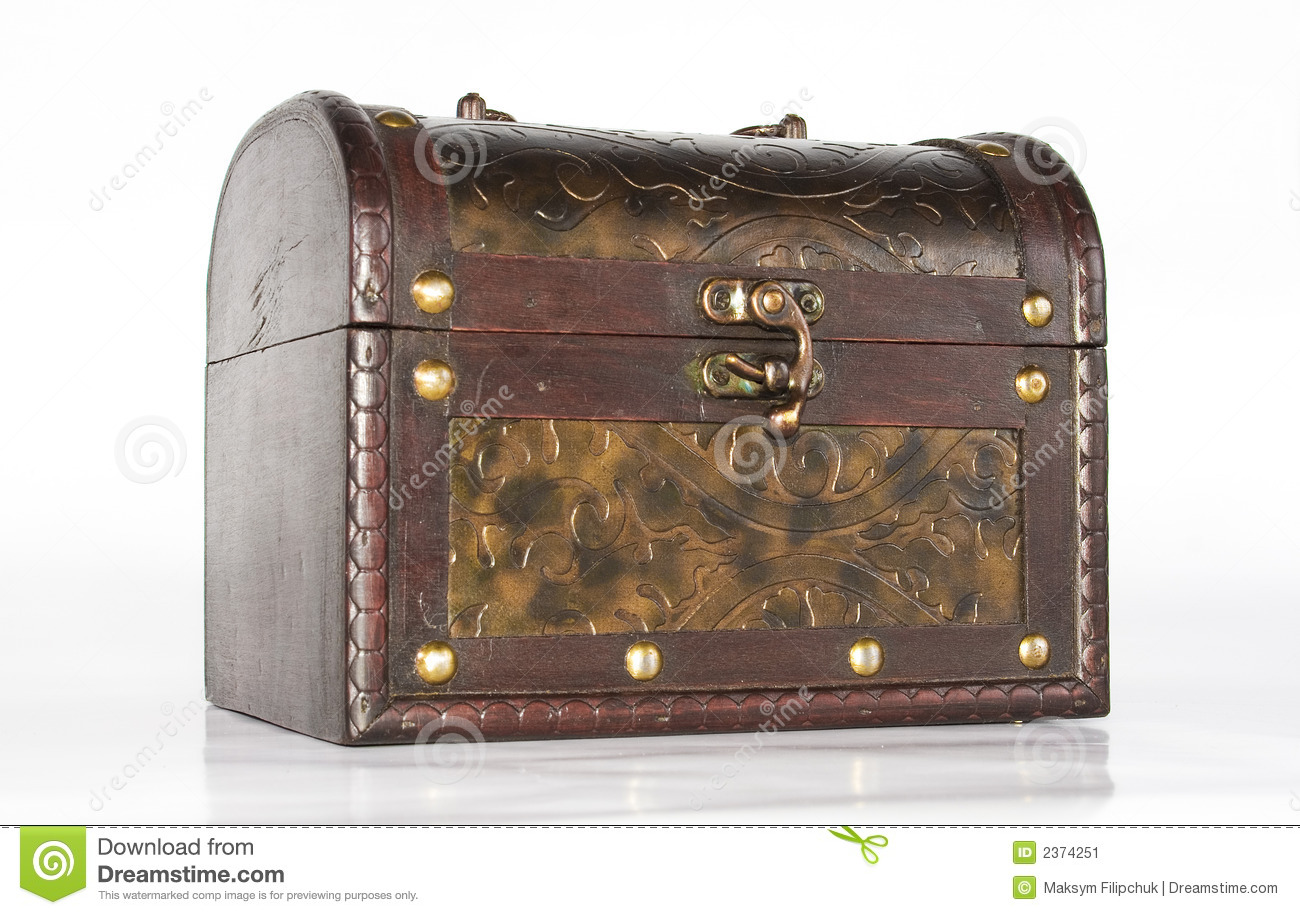 In de kist zitten tastbare (hulp)middelen die in te zetten zijn bij het kennis vergaren over pesten, het preventief handelen tegen pesten en het omgaan met situaties waarin zich pestgedrag voordoet. Deze drie categorieën zijn herkenbaar aan hun eigen kleur.Kennis vergaren: 		groenPreventieve middelen:		oranjeOmgaan met pestsituaties:	roodNaast de voorbeelden die in deze kist te vinden zijn, is er nog veel meer ‘op de markt’. Ook worden er steeds nieuwe methodes en materialen ontwikkeld. Ook beeldmateriaal dat te vinden is wordt regelmatig aangevuld. Het is dus zeker de moeite waard om dit actueel te houden. Hiervoor kan gebruik gemaakt worden van de digitale kist. Te verkrijgen via de projectcoördinator Evelyn Hoppe,  of bij ondergetekende deelprojectleden.Hierbij moet altijd in acht genomen worden dat scholen zich vooral zouden moeten richten op een positief schoolklimaat met een positieve groepsaanpak. Docenten spelen hierin een grote rol. Anti-pest programma’s kunnen gezien worden als hulpmiddelen: de basis ligt in een stevige, positieve benadering van de groep. In een veilige groep komen kinderen tot het leren van sociaal-emotionele competenties. Het leren hoe leerlingen van ‘bystander’ tot ‘upstander’  kunnen worden, van toeschouwer tot iemand die opstaat, zodat ze ingrijpen als er wordt gepest en weten hoe ze dan kunnen handelen. Er is dus een grote voorkeur voor het pro-actief handelen!Kennis vergaren: 		groenIn onderstaande lijst staan de boeken, internetsites en andere informatieve zaken vermeld die ook daadwerkelijk tastbaar in ‘de kist’ zitten.Deze informatie is voornamelijk bedoeld voor studenten van lerarenopleidingen alsmede startende en zittende docenten. 
Boeken/artikelen:Mieke van Stigt, Alles over pesten, Uitgeverij Boom, Amsterdam (samenvatting zie bijlage 1)Kees van Overveld, Groepsplan Gedrag, Uitgeverij Pica, HuizenMaya Bakker-De Jong, Handboek positieve groepsvorming, QuirijnMaya Bakker-De Jong, Handboek voor elke mentor, QuirijnWalter Geerts, Handboek voor leraren, CoutinhoMarjolijn Vermande, Pesten op school, Boom Lemma uitgeversPatrick van Veen, Pestkop apenkop, VVI uitgeverijMargo Henderson, Omgaan met pesten, SWPWebsites:www.omgaanmetpesten.nlwww.aanpakpesten.nlwww.keesvanoverveld.nlwww.nji.nl/pestenwww.pesten-op-school.nuwww.mediaenmaatschappij.nlOverig:Signaalkaart: in 6 stappen pesten herkennen (http://www.apemanagement.nl/PDFfiles/Signaalkaart_Pesten_VO_lr.pdf) Stichting School en Veiligheid (www.schoolenveiligheid.nl)Lessen pesten van AOS voor docentenopleiding (zie bijlage 2)Preventieve middelen:		oranje 				(ook de bij groen vermelde zaken kunnen hier vaak gebruikt worden)In onderstaande lijst staan de boeken, internetsites en andere informatieve zaken vermeld die ook daadwerkelijk tastbaar in ‘de kist’ zitten.Deze zaken zijn goed te gebruiken in groeps- c.q. klassenverband. Bijvoorbeeld om een positieve sfeer in de groep te creëren, leerlingen bewust te maken van wat pestgedrag bij een ander kan veroorzaken, de theorie achter pesten te behandelen etc.Boeken/artikelen:Kees van Overveld, Groepsplan Gedrag, Uitgeverij Pica, HuizenMaya Bakker-De Jong, Handboek positieve groepsvorming, QuirijnMaya Bakker-De Jong, Handboek voor elke mentor, QuirijnWebsites:www.klokhuis.nl/algemeen/pestenwww.itsuptoyou.nlwww.stoppestennu.nlwww.tumult.nl Overig:Film SPIJT (vanaf 9 jaar)Film CyberbullyFilm BluebirdExpeditie vriend en vijand (www.vriendenvijand.nl)Youtube filmpje ‘vies wijf’ (https://www.youtube.com/watch?v=8crNhqdXIr8)Pestkwartet (https://www.schooltegenschelden.nl/pestkwartet/)Materialen voor positieve groepsvorming (http://www.mb-salto.nl/werkmaterialen-bij-positieve-groepsvorming/)Omgaan met pestsituaties:	rood				(ook de bij groen  en oranje vermelde zaken kunnen hier vaak     				gebruikt worden)Boeken/artikelen:5 sporen aanpak Bob van der Meer (http://www.bobvandermeer.info/images/20124_CM_caleidoscoop.pdf)Websites:www.helpwanted.nl (meld online seksueel misbruik) www.pestweb.nlwww.meidenvenijn.nlOverig:Stichting Kikid (interactief jongerentheater) (www.kikid.nl)Diversion (bureau voor maatschappelijke innovatie) (www.diversion.nl) Pestprotocol van eigen school (uitgaande van 5 sporen aanpak) (voorbeelden zie bijlage )Challenge Day (www.challengedaynederland.nl)Kindertelefoon (www.kindertelefoon.nl) Sta sterk op school (www.burowelzijn.nl) Kosten kist:Bijlage 2: samenvatting boek “Alles over pesten” Mieke van StigtAlles over pesten – Mieke van Stigt Hoofdstuk 1 - Wat is pesten?Diverse cijfers, uit wetenschappelijk onderzoek verkregen, wijzen uit dat pesten een veelvoorkomend probleem is. Maar wat is dat nu precies, pesten?Pesten is te onderscheiden van plagen en/of ruzie als er spraken is van:intentioneel gedrag (negatieve bedoeling)structureel voorkomend gedrag (vaker tegen dezelfde persoon)eenzijdig (niet wederkerig met gelijke machtsverhoudingen).De meest gehanteerde definitie waar Van Stigt (2014) naar verwijst is: 'Iemand wordt gepest wanneer hij of zij herhaaldelijk en langdurig wordt blootgesteld aan negatieve handelingen door één of meer personen' (Olweus, Zweedse psycholoog en pestdeskundige). Dit gebeurt meestal in een groepscontext. Volgens Van Stigt is pesten dus een groepsprobleem. De groepsnormen en de sfeer is van invloed op de mate waarin gepest wordt. De rol van de groep is dus groot. Alle aanwezigen hebben een rol:dader of pesterslachtofferaanmoediger van de dadermeeloperverdediger van het slachtofferbuitenstaanderPester: Kinderen gaan pesten om zich machtig te voelen. Ze willen hun sociale positie veilig stellen in de groep. Vaak zijn deze kinderen onzeker of sociaal onhandig. Het zijn vaak de fysieksterke jongens die pesten. Wanneer een kind thuis veel in aanraking komt met agressie en geweld is de kans groter dat hij/zij gaat pesten.Slachtoffer: de oorzaak hiervan wordt gezocht in persoonlijkheidskenmerken van een leerling (passief, onderdanig, angstig etc). Ook jongens die fysiek zwakker zijn lopen meer kans gepest te worden. Eveneens kan de opvoeding een rol spelen. Wanneer jongeren er voor uitkomen dat ze homofiel of lesbisch zijn, lopen ze meer kans om het slachtoffer te worden van pesterijen. Verder zijn dikkere kinderen vaker het slachtoffer. Het heeft onder andere te maken met 'anders' zijn, afwijken van de groepsnorm.School: Het is de taak van de school om de sociale veiligheid borgen. De leerkracht kan het verschil maken in een groep. Ten eerste heeft hij/zij een signalerende rol. Vervolgens moet er actie ondernomen worden. Docenten die pester en slachtoffer uit elkaar halen, blijken succesvoller te zijn in het tegengaan van pesten, dan leerkrachten die het negeren of alleen het slachtoffer stimuleren assertiever te worden. De leerkracht kan het niet alleen, hij of zij moet gesteund worden door het team, de directie en ouders.Cyberpesten is een groeiend probleem. Het is (vaak) anoniem, laagdrempelig en biedt 24 uur per dag de mogelijkheid om digitaal te pesten. Het niet gebruiken van internet is geen optie, dit is ook sociale uitsluiting. Pesten is schadelijk voor alle betrokkenen, het kan het welbevinden en de leerprestaties van de hele groep negatief beïnvloeden. Pesten is uiteraard heel ingrijpend voor het slachtoffer. Ze komen in een negatieve spiraal 'peer rejection' terecht. Dit kan een negatief effect hebben op het zelfbeeld en het sociale leven van jongeren (en volwassenen). Ook kan het pesten negatieve gevolgen hebben voor de dader. Uit onderzoek blijkt dat ze een verhoogde kans hebben om crimineel gedrag te vertonen of ze ontwikkelen mogelijk een angststoornis of depressie. Zie ook samenvatting in het boek blz 37 t/m 39Hoofdstuk 2 - Als een kind wordt gepestVaak vertellen kinderen niet dat ze gepest worden door:Angst dat het wordt afgewimpeldOntkennen van het pesten is een vorm van overlevenSchaamteWillen anderen niet belasten met hun probleemBang dat ouders ingrijpen waardoor de situatie erger wordtSignalen lezen ouders:Kind speelt veel met jongere kinderen (niet met leeftijdsgenootjes)Weinig/geen speelvriendjesBlauwe plekken / kapotte spullenWil niet naar school; hoofdpijn; buikpijn; bedplassenetcSignalen lezen leerkracht:Veel grapjes over bepaalde leerlingLeerling irriteert de leerkracht (aandacht)Kind blijft plakken of juist snel wegGroep reageert heftiger op fouten van dat kind dan op die van andere kinderenEtcWat moet je wel doen:Luisteren. Acceptatie en gehoord worden is eerste troost.Neem samen de regie in handen (er moet wel iets gebeuren).Actie is afhankelijk van de leeftijd van het kind.Assertiviteit is functioneler dan agressiviteit.Kind laten weten dat het goed is dat hij het verteld en dat hij niet minder is dan een ander. Niemand heeft het recht een ander te pesten.Loop je tegen agressie of ontkenning aan schakel dan een bemiddelende partij in.Wat moet je niet doen:Ontkennen of wegwuiven.Geëmotioneerd of kwaad handelen.Terug pesten.Het slachtoffer als oorzaak:Soms hebben leerkrachten de neiging om de oorzaak van het pesten bij het slachtoffer te leggen. Weerbaarheid te laag? Weinig zelfvertrouwen? Niet sociaal vaardig? ADHD, autisme, etc?Door te wijzen naar het kind zelf of de ouders als oorzaak van het pesten wordt het signaal aan de groep afgegeven dat het pesten gerechtvaardigd is.Individuele aanpak gericht op het slachtoffer heeft geen of juist een negatief effect.Kun je pesten voorkomen?Eigenschappen kind: 	- positief zelfbeeld			- hoge frustratietolerantie			- kunnen aangeven van grenzen			- kunnen relativerenGeef zelf het goede voorbeeld!Wat kun je doen als je kind zelf pest?Keur het gedrag van het kind af, niet het kind zelf.Probeer erachter te komen waarom een kind pest. Groepsdruk, macht?Praat met je kind. Wat kan hij doen om het ‘goed’ te maken?Contact met de schoolPositief benaderen. Maak duidelijke afspraken, wanneer wil je verbetering zien? Wat kun je als ouder doen om de kans van slagen te vergroten?Elke school is verplicht een pestprotocol en een veiligheidsplan te hebben. Dit kan je opvragen.De leerkracht aan zetPesten blijft vaak ondergronds. In het middelbaar onderwijs nog meer doordat het leiderschap in de klas niet voortdurend door een volwassene gewaarborgd wordt.Soms is een klas geen stabiele, positieve groep en heeft specifieke begeleiding nodig om dat te kunnen worden.Als je zelf gepest bentDe gevolgen zijn langdurig. Laag zelfbeeld en weinig vertrouwen in zichzelf en anderen.Als de geschiedenis zich herhaaltVaak het gevoel van falen als je kind net als jij gepest wordt. Je eigen pijn kan de situatie verergeren. Advies: werk aan jezelf (evt psycholoog).Is het de schuld van de ouders?Nee, eigenschappen kunnen worden overgeërfd en ervaringen doorgegeven maar dit is niet doelbewust. De specifieke groepsmentaliteit en de veiligheid van de sociale context kunnen leiden tot pesten.Factoren op school cq klasniveau zijn veel bepalender dan de opvoedingsstijl van ouders (bv overbeschermd) wat betreft het pesten.Goede gehechtheid tussen ouders en kind lijkt te beschermen tegen de (ergste) emotionele gevolgen van pesten.Tips en adviezen voor scholen:Wuif pesten nooit weg en wimpel een leerling die wordt gepest niet af met teksten waar het kind toch niets mee kan (‘Bijt maar van je af’, ‘Het is vast niet zo bedoeld’).Erken dat pesten een probleem is dat niet hoort bij opgroeien maar een signaal is van een negatief groepsproces.Pesten is niet het probleem van een individueel slachtoffer of individuele pestkop, of van ‘overbeschermende’ of zeurende ouders.Creëer een veilige klas: dat komt niet alleen het gepeste kind ten goede, maar de hele groep.Weet dat je niet alles ziet. Maak duidelijk dat kinderen met hun problemen bij je kunnen komen en neem die vervolgens serieus.Benadruk tolerantie en dat iedereen mag zijn wie hij is.Help de groep om gedrag dat pesten ‘oproept’ te begrijpen en er anders op te reageren.Zoek hulp van een deskundige als het probleem je boven het hoofd groeit.Tips en adviezen bij cyberpesten:Vraag het kind welke sites hij bezoekt en wat de gedragsregels daar zijn.Bespreek manieren waarop hij zijn privacy kan bewaken.Stimuleer kinderen te vertellen als er vervelende dingen gebeuren op internet.Laat ze een schermafdruk maken van een site als hij nare dingen over zichzelf vindt. Dat kan van pas komen als ‘bewijsmateriaal’.Vertel dat vervelende sites of personen geblokkeerd kunnen worden.Vertel dat de zender van de vervelende boodschap niet altijd op de hoogte is van hoe de boodschap aankomt. Vaak schrikt hij zelf ook als hij de teksten terugleest.Hoofdstuk 3 - Wat maakt een buitenbeentje?Wanneer is iemand nu eigenlijk een buitenbeentje? En wanneer leidt dat tot een verhoogde kans om te worden gepest?De volgende groepen/kinderen/jongeren lopen een verhoogd risico om gepest te worden:Homoseksualiteit of transgender.Overgewicht.Kinderen die afwijken van de rest (rood haar, gehoorapparaat, bril, ander sociaal milieu)Autisme en ADHDHoogbegaafdheid.Wat roept er nu zoveel weerstand op door bovenstaande individuen?Vaak is dit het ongemerkt en ongewild overtreden van ongeschreven regels. Feit is dat kinderen van elkaar verschillen, zowel uiterlijk als innerlijk. Ook het sociale leerproces verloopt niet bij iedereen gelijktijdig.De huidige culturele normen voor welk gedrag en uiterlijk er bij welke sekse horen is strikter geworden en de norm van onze samenleving van hoe je er uit hoort te zien belangrijker.De volgende zin viel mij op en vind ik een discussiepunt.“ Je pikt de kinderen er zo uit. De schouders hangen laag en de blik en uitstraling is anders.” Een aanrader is de samenvatting en de tips door te lezen, je hebt dan eigenlijk het hoofdstuk wel doorgenomen. Het hoofdstuk bevat wat voorbeelden, dit verduidelijkt het verhaal wel.Hoofdstuk 4 - Pesten op de apenrotsIn hoeverre is pesten ‘natuurlijk’ gedrag?Alle gedrag is natuurlijk. Kinderen hebben meteen in de gaten wie in een groep onzeker is of moeilijk contacten legt. Gedrag is van onszelf, maar we leren het van anderen. Elke vorm van gedrag is een combinatie van het natuurlijke en ‘culturele’. (Normen en waarden).Wij geven onszelf vorm in voortdurende interactie-goedkeuring en afkeuring, bevestiging en ontkenning- met anderen. Een kind groeit op in een ruimere groep van verschillende mensen (gezin, school, sportclub, vrienden). Zij leveren allemaal een bijdrage aan zijn sociale vorming, socialisatie, dus! Mensen brengen hun tijd in verschillende sociale groepen door, waarin zij zich ook anders gedragen. In elke sociale groep ligt de machtsbalans weer anders. In iedere groep kan er een leider zijn of juist niet. In iedere groep gedraagt de pestkop zich weer anders. Kinderen testen elkaar en zichzelf in hun ontwikkeling en testen hoort bij het groepsproces. Pesten is de uit de hand gelopen versie daarvan. Pesten moet daarom vanuit (inzicht in) het groepsproces worden begrepen en opgelost. Pesten is vooral groepsgedrag, en omdat mensen in verschillende groepen tegelijk functioneren die slechts gedeeltelijk of zelfs helemaal overlap hebben, worden processen van zoeken naar hiërarchie, groepsnormen, evenwicht en samenhang des te ingewikkelder. Voor kinderen is een positieve groepscontext des te belangrijker, omdat zij de diepere niveaus van empathie en hun kennis van het sociale samenleven nog moeten ontwikkelen. Het idee dat het slachtoffer het pesten over zichzelf afroept en daarmee zelf het probleem is, is in feite een functie van het groepsdenken en daarmee van het pesten zelf. Het slachtoffer gaat zich voelen en gedragen naar zijn stigma van uitsluiting. Maar met deze denkbeelden over pesten verdwijnt de verantwoordelijkheid van het collectief om pesten te stoppen uit het zicht. Hoofdstuk 5 - de pestende samenleving Bij pesten wordt te veel gekeken naar de kenmerken van de dader of eigenschappen van het slachtoffer als verklaring voor het pesten, terwijl je naar de sociale processen moet kijken. Sociale processen kun je niet reduceren tot het gedrag van individuen, aldus socioloog Bart van Heerikhuizen. Mensen verkeren in verschillende groepen, afhankelijk van de context waarin zij samen zijn. Die groepen hebben elk hun eigen doel, regels, verwachtingen van gedrag en normen. In elke groep kun je een andere positie of rol hebben, afhankelijk van de hiërarchie en tradities. Roddelen wordt gezien als 'not done', maar toch doet vrijwel iedereen het. Het is een belangrijk sociaal 'smeermiddel' en geeft een gevoel van verbondenheid, behalve voor degene die het mikpunt is. Met roddelen wordt de identiteit van een groep vastgesteld en voortdurend bevestigd en bijgesteld. Bovendien onderhoudt het de hiërarchie. Factoren die bijdragen aan pesten binnen een groep: Hoe afhankelijker je bent van een groep en hoe onvrijwilliger je je erin bevindt, des te minder positieve bindingen en macht je hebt en des te groter de kans dat je wordt gepest (voorbeeld: scholen, waar leerlingen verplicht 5 dagen in de week in een niet door hen zelf samengestelde groep zitten, of op het werk, in instellingen en tehuizen). Sociale dwang om erbij te horen (met name in kleine groepen die nauwelijks veranderen, zoals een klas of in een klein dorp). Door de aanwezigheid van auto's, openbaar vervoer, telefoon en internet valt je netwerk niet meer automatisch samen met je directe leefomgeving. Zo kun je even 'ontsnappen' aan je omgeving, maar het kan er ook voor zorgen dat je je zo afzondert en er over je geroddeld wordt. De context 'school' heeft een aantal kenmerken die kunnen maken dat er wordt gepest: Er is geen sprake van vrijwillige aanwezigheid. Kinderen functioneren in horizontale (leeftijds)groepen, waardoor er geen sprake is van een overdracht van kennis over het sociale functioneren in en tussen groepen. Kinderen zijn voor hun veiligheid afhankelijk van de leiderschapskwaliteiten van de leraar. Veiligheid buiten de klas is niet gewaarborgd (schoolplein, wc's, op weg naar huis). Er kan sprake zijn van gezag problemen en gebrekkige reflectie bij schoolbesturen en leraren. Pesten is niet alleen schadelijk voor het slachtoffer. Door niet in te grijpen ontneem je de daders en meelopers namelijk ook de kans om te leren om positieve relaties in een groep aan te gaan of zich te ontwikkelen in veiligheid. Door geen grenzen aan te geven, ontneem je kinderen de kans om die grenzen te leren kennen. Hoofdstuk 6 - Pesten op de agenda.In de jaren tachtig is het onderwerp voor pesten begonnen. Bob van der Meer is daar een trendzetter in geweest. Inmiddels zijn er vele boeken en programma’s. Nationaal en internationaal ontstaat er wetgeving en beleid tegen pesten. Pesten is verbonden met mechanismen van uitsluiting en statuscompetitie in de samenleving als geheel.De huidige aandacht voor pesten komt deels voort uit de zelfdodingen van een aantal jonge mensen. Hierover is een morele verontwaardiging ontstaan. De morele verontwaardiging zegt niets over het feit dat mensen zelf niet pesten.  Gevoelens van afschuw en verontwaardiging zeggen nog niets over het eigen gedrag en het eigen handelen. Het is daarom belangrijk dat mensen zich bewust worden van hun eigen handelen en hun eigen gedrag (rol) binnen sociale contexten om de mechanismen van pesten te doorbreken. Veel mensen ontbreekt het in zicht in groepsprocessen.Biologisch gezien staat een leider op in een hiërarchische sociale context en lost het zichzelf op.Onze samenleving veranderd en ontstaan er ook andere vormen van pesten dan alleen het “traditionele” pesten. Cyberpesten is een belangrijk thema geworden. Cyberpesten is ongrijpbaar, er is geen leider die op kan staan. Cyberpesten (internet) is een ongrijpbaar thema. De processen die in gang zijn gezet zijn niet of nauwelijks meer te stoppen. De interactie en anonimiteit  en laagdrempeligheid schept een nieuwe gemeenschap. Veel jeugdsites draaien om gezien en gezien worden, maar vaak ook om beoordeeld te worden (youtube, cyberspace, likes, de app “hot or not’).Dat geeft aan dat ook andere thema’s aan de orde dienen te komen dan alleen pesten. Zoals bijvoorbeeld zelfbeeld, erbij horen, uiterlijk. (hier valt ook een relatie te leggen met weerbaarheid)De media, talkshows en series hebben een rol in het vast stellen van waarden en normen, in het definiëren  van wat wel kan en wat niet kan. Er worden veel mensen te kakken gezet. School mag hier aandacht aan schenken, oorzaken en gevolgen mogen bespreekbaar worden gemaakt. Tevens het bespreken van waarden en normen. Wat is acceptabel, wat is niet acceptabel. Je kunt vooraf de norm stellen en daar duidelijk standpunt in nemen. (preventief)De huidige individuele samenleving stelt hoge eisen aan het persoonlijk functioneren, aan het ontwikkeling van een eigen persoonlijkheid en aan zelfsturing. Pesten bedreigt die (positieve) ontwikkeling van een kind, zowel van het slachtoffer als van de dader.Het is de maatschappij die definieert wat afwijkend is wat daarvan de consequenties zijn.Pesten is volgens Paul Verhaeghe (klinisch psycholoog en psychoanalyse) een uiting van agressie en een samenleving die onder spanning staat. (stigmatisering, zoeken naar een slachtoffer of zondebok).Uitsluiting in de samenleving gaat volgens dezelfde mechanismen als uitsluiting in een klas. Uit onderzoek is gebleken dat uitsluiting vaker voor komt in samenlevingen met een grotere ongelijkheid. Er is geen plaats voor losers. Aandacht voor statuscompetentie is daarom van belang. (participatie van ouders binnen de school geeft kinderen van die ouders meer macht en voelen zij zich sterk).In samenwerking met Staatsecretaris dekker is een aanpak tegen pesten opgesteld, wat een aantal belangrijke maatregelen bevat om pesten tegen te gaan.1	Bij wet worden scholen verplicht  om op een effectieve wijze pesten tegen te gaan.	Klachtenregeling moet worden verbeterd.2	Leerlingen en ouders mogen niet langer tegen een muur lopen.3	Nieuwe en zittende leraren moeten beter worden geschoold om pesten te voorkomen, te 	signaleren en aan te pakken.Er zijn grofweg 3 soorten interventies;1	Op schoolniveau (Peermediation)2	Op klasse niveau (groepsgesprekken)3	Op individueel niveau zowel voor de pester als de gepeste (trainingen bv. 	Assertiviteitstraining, weerbaarheidstraining, faalangstreductietraining).Interventies:Het is belangrijk dat er kennis, inzicht bestaat over pesten.Een positief schoolklimaat is van groot belang. Het gedrag en de houding van volwassenen staat aan de basis.Fundamentele stellingname tegen pesten is van groot belang.De sfeer en de context zal steeds in de gaten moeten worden gehouden.Een schoolbrede basishouding van empathie en respect en zorg voor elkaar is een eerste essentiële stap. Het pestprogramma zal gericht moeten zijn op insluiting i.p.v. uitsluiting.Bekendheid met de invloeden van buitenaf.Een pestprogramma is geen verplicht nummer maar zal een onderdeel moeten zijn van de identiteit van de school.Bijlage 3: lessen omtrent pesten Evaluatie werkcolleges PestenFeedback Collega’sGoed dat er aandacht is voor pesten binnen de cursus.Meer casussen MBO toevoegen.Wettelijke kaders toevoegen, zodat studenten weten wat er in de wet verankerd is.Mogelijk ook jurisprudentie toevoegen.Ik heb nog meer interessante filmpjes om als optie op te nemen, deze zal ik je mailen.Verwijs naar www.nji.nl , studenten kunnen dan zelf kijken of aangeboden aanpak onderzocht en onderbouwd is.Input van uit Congres PestenCasuïstiek van Cees van Overveld toevoegen, groepshandelingsplan gedrag. Pesten versus plagen. Dit om ervoor te zorgen dat studenten het beter kunnen herkennen in de praktijk.Reacties van studenten Zeer interessant, omdat het een erg belangrijk onderwerp isHeel goed, pesten is een lastig onderwerp en zeker een pestprotocol kan erg handig zijn, persoonlijk wist ik nog niet wat ik ermee moest. Nuttig, pesten komt helaas veel voor nuttig en goed om deze kennis achter de hand te hebben.niet verhelderend Zoals eerder aangegeven vond ik het zeer leerzaam. Ik vind alleen wel dat er aan de docentenopleiding te weinig aandacht wordt gegeven aan pestgedrag. Twee uur is hier echt veel te kort voor. Het enige wat me dit heeft geleerd, is hoe je het pestgedrag kan constateren.Heel goed, omdat ik nieuwe ideen heb gekregen om het te bestrijden van collega zonde van mijn tijd, jouw les veel interessanter niet bijzonder. bekende stofSterkInteressant leerzaam. het is goed om eens na te denken over adequaat reageren op pesten7.5 goed toepasbaar in stage Handig. Een van dr weinige onderwerpen van dit vak die je ook echt kan gebruiken in je lessen/school. Wel alles interessant Zeer nuttig goede informatie en oplossingen. waardevol om te gebruiken in de praktijk!Heel interessant, goed toepasbaar op je eigen stage en hoe je hiermee zou om moeten gaan interessant maar jammer dat de klas veel moest lachen om zelfmoord video’s Mag wel iets meer de diepte in! De eerste bijeenkomst was gedeeltelijk herhaling en de tweede bijeenkomst heb ik niet gevolgd. Nuttig, want het is lastig om er daadwerkelijk mee om te gaan pesten komt overal en altijd voor, ingrijpen kan helpen, maar de lln zullen ook deels zelf dit moeten oplossen nuttig, fijn hier meer over te leren!goed toepassen bij je stage. erg zinvol die vond ik erg nuttig. je wilt niet dat er wordt gepest in de klas en door deze bijeenkomsten heb ik daar beter zicht op gekregen actueel maar soms had het misschien korter gekund maar dat kan persoonlijk zijn.Erg goed, ook goed filmpje al deden sommige alsof dat niet was! Was prima en bruikbaar! interessant omdat het aansluit bij mijn praktijkonderzoek indrukwekkend. de casussen over hoe je pesten waren goede voorbeelden goed! helemaal vergeten te zeggen maar de gastcolleges waren zeeeeer leuk en leerzaam! heel waardevol voor ons onderzoek. Het zet je vast op hoe jij voor de klas staat en je daar aandacht aan besteed Nuttig en interessant omdat het iets actueels is.Aangepaste lessen: Link prezi: http://prezi.com/xgm0diwho37d/?utm_campaign=share&utm_medium=copy Bijeenkomst 1 		Het gedicht van Fleur Bloemen13 december 2012 door Nick Muller 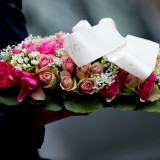 “Onder het oog van klasgenoten heeft een vijftienjarige scholiere uit Staphorst dinsdag een einde aan haar leven gemaakt. Op de korte weg van huis naar school sprong zij bij een spoorwegovergang voor de trein vlak voor de school zou beginnen. Pesten zou de oorzaak zijn van de wanhoopsdaad van de vmbo-scholiere van AOC Terra in Meppel.”Soms zijn er van die krantenberichten die je raken. Zo ook dit bericht. Hadden we niet gezegd dat dit nooit meer mag gebeuren? De vijftienjarige scholiere is Fleur Bloemen, leerlinge aan het AOC Terra in Meppel. Bijna drie jaar geleden, in januari 2010, werd ze door Jean Pierre Rawie verkozen tot ‘Dichter van het Jaar’ voor de onderbouw van deze school. Ze won met dit gedicht over pesten op de basisschool:op mijn vorige school
ben ik erg gepest
ik was anders dan de andere
anders dan de rest
ik weet niet waarom
het begon als een spel
het liep uit de hand
en eindigde voor mij in een hel
het ging 3 jaar door
en niet alleen elke dag schelden
wat ik ook elke dag hoor
ik had er genoeg van
het zat me tot hier
nu ben ik daar weg
met heel veel plezier
diep van binnen ben ik bang
want straks herhaalt het zich weer
dan voel ik die pijn weer
en dat wil ik nooit meerBijeenkomst 1 		Opdracht Pesten versus PlagenBijeenkomst 1 		Antwoordmodel Pesten versus PlagenBijeenkomst 1 		Opdracht film BLUEBIRD________________________________________________________________________________________________________________________________________________________________________________________________________________________________________________________________________________________________________________________________________________________________________________________________________________________________________________________________________________________________________________________________Uit bijlage 9 'Alles over pesten'Signalen voor de docent:De leerling is vaker afwezig; gaat niet graag naar school;De leerling zoekt de veiligheid van de leerkracht op;Een leerling wordt vaak met een bijnaam aangesproken door klasgenoten;Er is een verhoogde kans op psychosomatische klachten (hoofdpijn, buikpijn);De schoolresultaten van de leerling gaan achteruit;De leerling wordt dikwijls als laatste gekozen bij het indelen van groepjes (sportles, groepswerk);De leerling isoleert zich van de anderen, soms met één vriend(in);De leerling is vaak alleen en buitengesloten tijdens pauzes en tijdens het overblijven;Opvallend vaak zijn er spullen kapot of verdwenen bij een leerling;Een leerling is vaak betrokken bij vechtpartijtjes, scheldpartijen, opstootjes etc.;Een leerling wordt vaak gedwongen opdrachten/handelingen uit te voeren;Een leerling wordt bedreigd of gechanteerd;Een leerling is steeds het mikpunt van "grapjes". Pen weggooien, etui overgooien, stoel wegzetten, zogenaamd leuke opmerking etc.;De leerling gedraagt zich gestrest, ongelukkig en depressief;De leerling gedraagt zich schichtig, schrikt snel, durft iemand niet aan te kijken etc.;De leerling wordt na schooltijd opgewacht of wordt achterna gefietst.;Klasgenoten tonen het slachtoffer regelmatig vervelende gebaren en afkeurende blikken.;Er circuleren verhalen in de groep over de leerling of zijn familie;De sfeer in de klas is niet goed;De leerling irriteert de leerkracht hevig of is erg vervelend. Dit wordt door anderen ook zo ervaren;De leerkracht voelt intuïtief aan dat er "iets" niet klopt in de klas en kan er maar niet de vinger achter krijgen;Pesten via social media.Bijeenkomst 1		Opdracht Casussen PestenDoel: bewustwording van de complexiteit van pestproblematiek.Aan het einde van de 6e bijeenkomst worden de casussen (allemaal aangeleverd door collega's uit het werkveld) aan de studenten gegeven. De student kan er thuis over nadenken. Ook kunnen ze navragen hoe ze dit op hun stageschool zouden aanpakken. Tijdens 7e bijeenkomst studenten met dezelfde casus bij elkaar zetten en 15 minuten met elkaar laten discussiëren. Uiteindelijk worden de uitkomsten gepresenteerd.
Casus 1: PO/VO – roddelen op facebookCasus 2 - VO – naaktfoto
Casus 3: VO/BO dreig/scheldberichten
Casus 4: VO – buiten sluiten
Casus 5 MBO - Studenten pesten docentCasus 6 MBO - Pesten in docententeamCasus 6 MBO - Pesten in de klasExtra verdiepend artikel: Wet op sociale veiligheid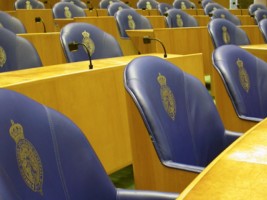 	Stichting School en veiligheid (2015)Wet Veiligheid op school08 2015 | Per 1 augustus zijn scholen in het primair- en voortgezet onderwijs – als gevolg van een aanpassing van de onderwijswetten – verplicht zorg te dragen voor een veilige school. Door de wetswijziging moeten scholen:Aan een inspanningsverplichting voldoen om een actief veiligheidsbeleid te voeren;het effect van het veiligheidsbeleid periodiek monitoren;De volgende taken bij tenminste één persoon beleggen:het coördineren van anti-pestbeleid;het fungeren als vast aanspreekpunt in het kader van pestenDe onderwijsinspectie zal toezien op naleving van de wettelijke verplichtingen.VeiligheidsbeleidScholen krijgen de taak om aan een inspanningsverplichting te voldoen en hierdoor papieren veiligheidsbeleid om te zetten in praktijk. De verplichting bestaat uit het ontwikkelen van een set samenhangende maatregelen, gericht op preventie en het afhandelen van incidenten. Dit beleid dient gevormd te worden met alle betrokkenen van de school en verankerd te worden in de dagelijkse praktijk. In het kader van pesten wordt scholen geadviseerd een anti-pestmethode te kiezen in de geest van de sociaal pedagogische visie.MonitoringDe situatie in de praktijk van de school verandert voortdurend. Hierom is het van belang om een meetinstrument te gebruiken dat een actueel en representatief beeld geeft van de veiligheidsbeleving van de leerlingen. Deze monitoring moet drie soorten vragen bevatten:Vragen naar het vóórkomen van incidenten op schoolVragen over de veiligheidsbeleving van leerlingenVragen over het welbevinden van leerlingenAanspreekpunt pestenVoor ouders en leerlingen is het van belang om een laagdrempelig aanspreekpunt te hebben op school wanneer er gepest wordt. De wet schrijft voor dat iedere school een persoon aanstelt die het beleid tegen pesten coördineert en fungeert als aanspreekpunt. De vertrouwenspersoon wordt hierbij als voorbeeld genoemd.OnderwijsinspectieDe Onderwijsinspectie ziet toe op het door de school te voeren sociaal veiligheidsbeleid en het aanstellen van een functionaris pesten. Ook heeft de inspectie toegang tot de monitorgegevens van scholen. Dit stelt de inspectie beter in staat om, voordat er incidenten plaatsvinden, het gesprek aan te gaan met de school. Hierdoor ontstaan steviger handhavingsmogelijkheden ten aanzien van scholen die onvoldoende voor een veilig schoolklimaat zorgen.Actieplan sectorradenAlle punten uit de nieuwe wet zijn geborgd in het plan dat is opgesteld door de sectorraden (VO-raad en PO-raad). Diverse actiepunten uit het plan worden uitgevoerd in samenwerking met Stichting School & Veiligheid. Zo kunnen scholen vanaf 1 september een beroep doen op ambassadeurs Sociale veiligheid die ondersteuning bieden bij het handen en voeten geven aan de wettelijke verplichtingen in de praktijk. Ook is een nieuw Model Veiligheidsplan ontwikkeld dat beschikbaar is gesteld voor alle scholen. Dit model sluit aan bij wat er al is, zorgt ervoor dat het veiligheidsplan een ‘levend’ document is en dat het beleid werkelijk ‘landt’ in de organisatie.Digitale HandreikingDe digitale handreiking ‘Samen werken aan sociale veiligheid op school’ geeft u een overzicht van de stand van zaken en uitwerkingen van de in het Actieplan aangekondigde instrumenten en scholingsbijeenkomsten en hoe u informatie en ondersteuning kunt krijgen. De handreiking bevat ook ervaringen vanuit het scholenveld en reacties van leerlingen, tips en een overzicht met handige links. De handreiking is gemaakt door de PO-Raad, de VO-raad en Stichting School & Veiligheid gemaakt.Meer informatieWet Veiligheid op school (pdf), Memorie van toelichting bij de wet Veiligheid op school (pdf)Samen werken aan sociale veiligheid op school. Digitale handreikingActieplan sociale veiligheid op school. Plan van de VO- en PO-raad in kader van Wet sociale veiligheid op school.Ambassadeurs Sociale veiligheid. Deskundige ondersteuning voor scholen bij vertalen van wettelijke verplichtingen naar de praktijk.Model Veiligheidsplan. Online tool voor scholen als hulpmiddel bij het opstellen en\of aanscherpen van het veiligheidsplan.Factsheet Sociale veiligheid op school. Beknopte informatie over de Wet veiligheid op school.Informatieblad Meten is Weten. Informatie voor scholen over incidentenregistratie en meetinstrumenten.Voorbeeld jurisprudentieRechtbank ’s-Hertogenbosch 14.2.2007 RAV 2007 nr. 10Ouders stellen voormalige school van gepest kind aansprakelijk en stellen dat school aan kind onvoldoende veiligheid heeft geboden. Uitgangspunt is dat op school inspanningsverplichting rust om vervelende situaties zoveel mogelijk te voorkomen; geen resultaatsverplichting. Na toetsing algemeen beleid school en hetgeen school in dit geval heeft gedaan om veilig schoolklimaat te hanteren en handhaven, wordt school niet aansprakelijk geoordeeld. Zie ook Gerechtshof Arnhem 11.3.2008 RAV 2009 nr. 50.De Rechtspraak. (2008). ECLI:NL:RBUTR:2008:BD5252.Geraadpleegd op 18-07-2016, van http://uitspraken.rechtspraak.nl/inziendocument?id=ECLI:NL:RBUTR:2008:BD5252Bijlage 4: voorbeeld pestprotocol uitgaande van 5 sporen aanpakAdvies Pestprotocol Koning Willem I College’s-Hertogenbosch, januari 2016Werkgroep PestenJacqueline Baselier, leraar KMVO Patrick Koning, projectleider vanuit ATL Marie-Christine van Splunder, opleider Fontys FLOTMarieke van Veghel, leraar KMVOVoorwoordHet Koning Willem I College wil dat studenten en medewerkers zich thuis voelen op school. Daarom maken we werk van een prettig, sociaal veilig leer- en werkklimaat, waarin we respectvol omgaan met elkaar. Pesten past uiteraard niet bij de veilige school die het Koning Willem I College wil zijn. Het Koning Willem I College stelt alles in het werk om pestgedrag aan te pakken en wil dat zo effectief mogelijk doen. Daarom is de werkgroep Pesten in het leven geroepen, die de opdracht heeft gekregen om een advies voor een nieuw pestprotocol op te stellen. Wat verstaan we onder pesten? Hoe kunnen we het voorkomen? Welke acties ondernemen we als er gepest wordt? De werkgroep heeft deze vragen beantwoord in dit advies voor een pestprotocol dat duidelijk maakt dat we pestgedrag niet tolereren én dat we hiervoor allemaal – medewerkers en studenten – verantwoordelijkheid hebben. Een prettige, veilige school maken we immers samen!InleidingWaarom een nieuw pestprotocol?Elke school moet een veilige leer- en werkomgeving zijn voor leerlingen/studenten en leraren. Het pestprotocol is een van de instrumenten die een school kan inzetten om een sociaal veilige werk- en leeromgeving te bevorderen. In een pestprotocol staat wat de school onder pesten verstaat, hoe de school pesten probeert te voorkomen en welke stappen de school hiertegen onderneemt. Een pestprotocol is dus een beleidsplan waarin een school haar beleidsdoelen formuleert en aangeeft met welke middelen zij deze doelen wil bereiken. Het in het pestprotocol geformuleerde beleid staat niet op zichzelf, maar is ingebed in het brede beleid dat het Koning Willem 1 College (verder: KW1C) ten aanzien van sociale veiligheid voert. Een beleidsplan voor sociale veiligheid dat betrekking heeft op de komende periode, is in ontwikkeling.In 2014 heeft het Koning Willem I College een pestprotocol opgesteld. Het College van Bestuur (verder: CvB) van het Koning Willem I College wil dit beleid actualiseren. Drie overwegingen spelen hierbij een rol. De eerste overweging is dat het CvB wil inspelen op een nieuwe ontwikkeling: de Wet ‘Veiligheid op school’ die in 2015 is ingevoerd. Hoewel deze wet alleen betrekking heeft op primair onderwijs en voortgezet onderwijs, vindt het CvB het belangrijk om zo veel mogelijk aan te besluiten bij de uitgangspunten van deze wet en bij de uitgangspunten van het Actieplan sociale veiligheid op school (zie bijlage 1). De tweede overweging is dat pestgedrag een speerpunt is in het kader van het project versteviging samenwerking lerarenopleidingen en scholen, waarin het KW1C samenwerkt met Fontys Lerarenopleidingen Tilburg. In het kader van dit project is het noodzakelijk dat het KW1C niet alleen een actueel pestprotocol heeft, maar dit ook – aantoonbaar – toepast in de dagelijkse schoolpraktijk. Deze pilot maakt ons bovendien nog scherper bewust van de specifieke rol die leraren hebben bij het voorkomen en aanpakken van preventie. De derde overweging heeft te maken met de veranderende wereld waarin we leven. In de verder verhardende samenleving spelen social media een grote rol, wat onder meer heeft geresulteerd in een nieuwe vorm van pestgedrag: internetpesten. Dit pestprotocol houdt daar rekening mee.Het CvB heeft de Werkgroep Pesten ingesteld, die de opdracht heeft gekregen om advies uit te brengen over het nieuwe pestprotocol. De werkgroep presenteert het gevraagde advies in de vorm van een concept voor een pestprotocol dat het huidige pestprotocol geheel zal kunnen vervangen. Veiligheid en pestbeleidPesten is een ernstig probleem, zoals de volgende cijfers illustreren. Van alle jongeren in het primair en voortgezet onderwijs geeft respectievelijk 11% en 14% aan gepest te worden. In een klas van 24 jongeren gaat het dan om 2 tot 3 leerlingen. Van LHTB-jongeren, jongeren die lesbisch, homoseksueel, transgender of biseksueel geaard zijn, in primair en voortgezet onderwijs geeft respectievelijk 23% en 26% aan gepest te worden. Cijfers over het mbo zijn niet beschikbaar, maar zeker is dat pesten ook in het mbo een serieus probleem is. In de wetenschappelijke literatuur zijn verschillende definities van pesten te vinden (zie bijlage 2). Bij het opstellen van het pestprotocol is de werkgroep uitgegaan van de volgende definitie: Pesten is het consequent en langdurig fysiek of verbaal beschadigen of het sociaal buitensluiten van een persoon. Het vindt plaats in een sociale context en er is sprake van een negatieve intentie bij de dader(s). Pesten is een uiting van een negatief groepsproces en van een collectieve mindset (denkbeelden) die opvattingen over ‘anders’ zijn combineert met opvattingen over welke sancties daarop gelegitimeerd zijn.Het KW1C wil een veilige school zijn. Het KW1C is niet voor niets een Unesco-school: een school zonder racisme en discriminatie. Zoals het in onze visie kort is samengevat: wij willen gewoon een goede school zijn. Nog anders gezegd: een school waar iedereen zichzelf mag zijn en zich veilig moet kunnen voelen. Pesten tolereren we niet in onze school; het druist direct in tegen twee van onze kernwaarden, nl. ‘Wij spreken alle talenten aan’ en ‘Wij gaan voor een betere wereld’.MissieHet succes van de student is de reden van ons bestaan.VisieGewoon een goede school.KernwaardenHet Koning Willem I College hanteert de volgende kernwaarden: Wij zijn een community college Wij spreken alle talenten aan Wij voeden creatief denken Wij verleggen grenzen Wij gaan voor een betere wereldIn het studentenstatuut (zie bijlage 3) wordt verwoord hoe het KW1C tegenover pesten staat:“Het Koning Willem I College tolereert geen pestgedrag. Onder pestgedrag wordt verstaan elke gedraging van een of meer studenten ten opzichte van een of meer medestudenten waardoor dezen zich vernederd en/of bedreigd voelen. Vormen van pestgedrag kunnen zijn: schelden, uitlachen, trekken, duwen, eigendommen afpakken etc. Hieronder valt ook het schrijven van teksten met behulp van sociale media en het doorgeven van beeld en geluid.Het Koning Willem I College hanteert een pestprotocol dat erin voorziet dat hulp geboden wordt aan de student die gepest wordt, de student die pest en de klas waarbinnen het pestgedrag voorkomt. Zo nodig worden ouders/verzorgers hierbij betrokken. Pestgedrag kan leiden tot schorsing en in ernstige gevallen tot verwijdering van het Koning Willem I College.” Het KW1C tolereert pesten niet: dat is duidelijk. De vraag is vervolgens hoe deze stellingname handen en voeten krijgt. Deze vraag wordt beantwoord in het pestprotocol. Het is een beleidsdocument waarin staat hoe wij als school integraal en structureel omgaan met pesten. Doel van dit beleid is tweeledig: het KW1C wil pesten voorkomen én pesten effectief bestrijden wanneer het zich voordoet. Om dit doel te bereiken zet het KW1C in op attitudeverandering bij alle betrokken partijen (studenten, leraren en alle andere medewerkers van het KW1C).Het integrale karakter houdt in dat pesten niet als een op zichzelf staand geïsoleerd fenomeen wordt benaderd, maar als een vorm van gedrag die in relatie staat tot de veiligheidscultuur op school. We benoemen deze relatie hier expliciet. Ieder op het KW1C draagt verantwoordelijkheid voor een sociaal veilige werk- en leeromgeving. Het KW1C verwacht van alle studenten en medewerkers dan ook correcte omgangsvormen en respectvol gedrag. Het structurele karakter houdt in dat we op het KW1C conform de PDCA-cyclus (Plan, Do, Check, Act) aan het pestbeleid werken.Om de attitudeverandering tot stand te brengen, richt het KW1C zich met het pestprotocol op drie attitudecomponenten: cognitief (kennis), emotioneel-affectief (empathie) en conatief (wils- of streefcomponent). De gedachte hierachter is dat verandering van deze drie attitudecomponenten een noodzakelijke voorwaarde is voor daadwerkelijke gedragsverandering.Het pestprotocol van het KW1C berust op drie pijlers:preventie (al het mogelijke doen om pesten te voorkomen); interventie (effectief ingrijpen wanneer pesten zich voordoet);informatie (zorgvuldig informeren van alle betrokken partijen.Wie is verantwoordelijk voor het pestprotocol?Ieder die op het KW1C werkt of studeert, draagt verantwoordelijkheid voor het voorkomen en bestrijden van pestgedrag. Deze gezamenlijke verantwoordelijkheid vormt de basis van het pestbeleid van het KW1C, zoals dat in dit pestprotocol is uitgewerkt. In het kader van dit pestprotocol zijn daarnaast specifieke verantwoordelijkheden benoemd. Zo is het CvB verantwoordelijk voor het vaststellen en doen uitvoeren van het pestprotocol. De afdelingsdirecteuren zijn verantwoordelijk voor de uitvoering van het beleid, waaraan zij binnen de in het pestprotocol geformuleerde kaders een specifieke invulling geven. Verder hebben de Academie voor Teaching en Learning, leraren, mentoren, zorgcoach en de pestcoördinator van het Studenten Succes Centrum specifieke taken en verantwoordelijkheden, die ook in het pestprotocol zijn beschreven. Ter verduidelijking: pestcoördinator is een voorlopige term die verwijst naar de medewerker van het Studenten Succes Centrum die sociale veiligheid als beleidsterrein heeft en zich in die hoedanigheid ook bezighoudt met beleidsvorming, monitoring en advisering (naar de afdelingen) ten aanzien van pesten. PreventieWat is preventie?In het beleid van het KW1C is preventie van groot belang. Het doel van preventie is: Het KW1C wil pesten voorkomen, zodat de veilige (leer)omgeving blijft bestaan.Pestbeleid staat niet op zichzelf, maar is verbonden met alles wat een school doet om voor een sociaal veilige leer- en werkomgeving te zorgen. Alle medewerkers (dus: facilitair medewerkers, leraren en management) van het KW1C hebben dan ook een rol bij het voorkomen van pesten.Een sociaal veilige leer- en werkomgeving is te omschrijven als een omgeving waarin studenten en medewerkers zich met respect behandeld voelen. Wat studenten en leraren hieronder verstaan, blijkt uit een onderzoek dat in opdracht van de MBO-raad is uitgevoerd. Studenten en docenten vinden dat je je met respect behandeld voelt, als:de ander oprechte interesse toont in wie je bent;je met een open houding benaderd wordt;er naar je geluisterd wordt;je mag zijn zoals je bent;je de juiste hulp krijgt wanneer je dat nodig hebt;je betrokken wordt bij een gesprek of het oplossen van een probleem.Samengevat is het voor medewerkers en studenten dus belangrijk om:Elkaar te accepteren – Laat iedereen in zijn waarde en ga op basis van gelijkwaardigheid met elkaar om. Het is belangrijk te kunnen zijn wie je bent. De zienswijze van een ander neem je serieus. Afkomst, sekse, uiterlijke kenmerken, seksuele geaardheid, religieuze, politieke en maatschappelijke opvattingen vormen samen de kern van iemands identiteit.Elkaar te waarderen – Iedereen is waardevol, het is belangrijk om elkaars goede kanten te willen zien. Ook al ben je het niet met elkaar eens, door elkaar te stimuleren, te steunen en aan te spreken, bevorder je gewenst gedrag.2.2 Wat verwacht het KW1C van medewerkers en studenten?We bereiken een veilig schoolklimaat doordat alle medewerkers van het KW1C doordrongen zijn van het volgende:Alle medewerkers hebben een voorbeeldfunctie in voorbeeldgedrag maar ook in toezichthoudende en corrigerende mate. Straal uit dat je trots bent op ons college, daarmee vergroot je de kans dat de studenten ook trots zijn op ons college. Hoe trots iedereen is op zijn school, blijkt een goede graadmeter voor een respectvolle omgang op school.Leraren vervullen niet alleen een voorbeeldfunctie, maar dragen door hun handelen in de klas ook actief bij aan een veilig schoolklimaat. Zij handhaven consequent de norm van respectvol omgaan met elkaar. Iedereen is zich vanaf het aantreden in de school bewust dat een veilig schoolklimaat een gezamenlijke verantwoordelijkheid is. Het respectvolle gedrag wordt college breed gevoeld en gedragen. Nieuwe medewerkers en studenten worden geïnformeerd over verwachtingen over respectvolle omgang en huis- en gedragsregels en worden hierbij gecoacht. Een veilig schoolklimaat verdient bij medewerkers en studenten door het jaar heen continu de aandacht. Iedereen weet dat het KW1C pestgedrag niet tolereert en kent/is op de hoogte van het pestprotocol. Medewerkers en studenten weten wat er qua houding en gedrag van hen wordt verwacht. Medewerkers (directie, mentor, leraren en pestcoördinator) kennen hun rollen in het kader van preventie, interventie en informeren.Huis- en gedragsregels dienen duidelijk te zijn en nageleefd te worden. Het is belangrijk om de regels positief te formuleren: geeft aan wat je wel wilt in plaats van wat je niet wilt. Duidelijke en positieve interne regels zorgen ervoor dat iedereen weet welk gedrag gewenst is en maken het gemakkelijker om elkaar aan te spreken op gedrag (zie het Studentenstatuut=bijlage 3 en de Gedragscode=bijlage 4). Consequent naleven en handhaven van de vastgestelde omgangsvormen in gebouw en omgeving is essentieel. Het is belangrijk één lijn te trekken bij het handhaven van de vastgestelde omgangsvormen in de klas en in de rest van de schoolomgeving. Maak afspraken over omgangsvormen dan ook met zo veel mogelijk betrokkenen om de kans op naleving te vergroten. Spreek elkaar aan op de gang, in de kantine en op het schoolplein om gewenst gedrag te bevorderen. Geef voorlichting aan studenten over sociale veiligheid en respectvolle omgang. Organiseer activiteiten gericht op het voorkomen van incidenten. Geef daarnaast expliciete voorlichting in het geval van ongewenst gedrag dat (direct) actie vereist. Alle medewerkers moeten hun deskundigheid ten aanzien van een veilig schoolklimaat bevorderen en op peil houden.2.3 Organisatiebrede inzet Preventie is een zaak van het hele KW1C en krijgt een specifieke invulling (acties) op vier niveaus:School Afdeling Klas StudentHet preventiebeleid gaat alle medewerkers en studenten van het KW1C aan. Hieronder worden de acties op de verschillende niveaus beschreven; ze zijn gericht op attitudeverandering bij elke individuele medewerker en student. 2.3.1 SchoolniveauOp schoolniveau worden de volgende acties ondernomen om preventie binnen het KW1C op de kaart te krijgen en gewenst gedrag te bevorderen. We maken een onderscheid tussen structurele en incidentele acties.StructureelHet KW1C heeft een pestcoördinator binnen het Studenten Succes Centrum (verder: SSC).Het KW1C is verantwoordelijk voor de communicatie over het pestprotocol. PR & Communicatie en het SSC verzorgen in opdracht van de CvB de communicatie.Het opstellen van een handzaam informatieboekje en/of animatievideo over pesten en het pestbeleid binnen het KW1C. Elke afdeling rapporteert aan het CvB over pestgedrag en de interventies die hierop zijn gepleegd. Afdelingen hangen Loesje-achtige posters op die je anders laten kijken naar pesten. De posters kunnen bijvoorbeeld boven de ingang, op de muren of op de tv’s van iedere afdeling worden geplaatst. Per afdeling wordt gekeken welke tekst het beste past; dit gebeurt in samenwerking met de opleiding Marketing & Communicatie. Op tv’s in de diverse gebouwen worden teksten en/of animatievideo’s getoond; dit gebeurt in samenwerking met de opleiding Marketing & Communicatie. Het plakken van slogans met transparante achtergrond op spiegels in de toiletten. De slogans zetten je aan het denken zetten over pesten. Bijvoorbeeld: Elk uiterlijk is mooier dan een pestkop. Pesten wordt een vast thema binnen de opleiding voor beginnende leraren, bijvoorbeeld in het kader van de Beroepscomponent Leerkracht en de pilot opleidingsschool. Binnen de BGO Begeleider en Excellente mentor wordt pestpreventie een vast onderdeel.Een aparte scholing Pesten. Leraren de training excellente mentor laten volgen. Elke afdeling wordt ondersteund met materialen (o.a. boeken, video’s, trainingen, slogans) die medewerkers helpen bij het ontwerpen van lessen en projecten over pesten. De Academie voor Teaching and Learning is verantwoordelijk voor trainingen pestpreventie. Al of niet met inzet van externen verzorgt de Academie voor Teaching and Learning het volledige traject van ontwikkeling en uitvoering tot en met evaluatie.2.3.2 AfdelingsniveauElke afdeling van het KW1C heeft een eigen karakter. Elke afdeling is verantwoordelijk voor de voorlichting aan studenten over sociale veiligheid en respectvolle omgang met elkaar. De afdelingsdirecteur stemt de preventieve inspanningen hierop af. Directeur en zorgcoach maken een plan voor pestpreventie, waarbij een keuze wordt gemaakt uit het repertoire van acties en materialen (bijlage 5). Zo is sprake van een structurele, preventieve aanpak op maat, die is afgestemd op de behoeften van de individuele afdelingen. 2.3.2 KlasniveauOp klasniveau kunnen acties worden ondernomen om preventie op de kaart te krijgen en gewenst gedrag te bevorderen. Het betreft activiteiten die als klas worden uitgevoerd. Per klas en afdeling kunnen verschillende activiteiten worden gekozen (zie bijlage nieuw).2.3.4 StudentniveauOp studentniveau ondernemen we actie om pesten te voorkomen en gewenst gedrag te bevorderen. Individuele studenten bij wie de kans groot is dat ze gaan pesten of gepest zullen worden, kunnen via het schoolmaatschappelijk werk deelnemen aan een preventieve cursus, bijvoorbeeld een COVA-training (inclusief faalangstreductie). De mogelijkheid/wenselijkheid van deelname wordt besproken met de student, de ouders, de mentor en de zorgcoach. De Studentenraad wordt door de CvB? op de hoogte gehouden van ontwikkelingen rond pesten en zal op zijn beurt de pestcoördinator informeren als hij weet heeft van zaken die speciale aandacht vragen.	InterventieDoel van interventieHet KW1C streeft naar een sociaal veilige leer- en werkomgeving en zet daarom fors in op preventie van pestgedrag. Pesten is echter nooit 100% te voorkomen. Zodra er sprake is van pestgedrag, zal een passende interventie worden gepleegd en zullen de noodzakelijke partijen helder worden geïnformeerd (zie hiervoor het volgende hoofdstuk). Het doel van interventie is:Het KW1C pleegt een passende interventie bij pestgedrag, zodat een onveilige (leer)omgeving omgezet wordt in een veilige (leer)omgeving.Signalering van pestgedragWanneer signalen van pesten uit de klas komen of door collega-leraren worden gemeld, is de mentor verantwoordelijk voor het in gang zetten van de interventie. De mentor zal het pestgedrag altijd melden bij de directeur van de afdeling en zal in overleg met de directeur actie ondernemen. Samen zullen zij bekijken of de interventie door de afdeling kan worden gepleegd of dat ook ondersteuning door de pestcoördinator van het Studenten Succes Centrum nodig is. De afdeling waarborgt dat de student vertrouwelijk melding kan maken van pestgedrag en dat daarop zorgvuldig actie wordt ondernomen. De student kan pestgedrag melden bij een leraar of de mentor. Mocht dit voor de student geen bevredigend resultaat opleveren, dan kan hij/zij zich wenden tot de afdelingsdirecteur. Het principe is dat interventie altijd op de afdeling plaatsvindt.De student kan ervoor kiezen om pestgedrag niet op de afdeling te melden. Hij/zij kan zich dan wenden tot een vertrouwenspersoon van het Studenten Succes Centrum of tot een vertegenwoordiger van de Studentenraad. De vertrouwenspersoon of de vertegenwoordiger heeft dan eerst het gesprek met de student en onderzoekt waarom de student ervoor heeft gekozen om niet op de afdeling te melden. Vervolgens brengt de vertrouwenspersoon of de vertegenwoordiger de pestcoördinator op de hoogte. De pestcoördinator beoordeelt welke verdere acties in het kader van de interventie genomen moeten worden, bijvoorbeeld inschakelen van het schoolmaatschappelijk werk. Nog in te bedden: klachtencommissie.3.3 VijfsporenaanpakBij de interventie is de vijfsporenaanpak leidend. De vijfsporenaanpak houdt in dat er gelijktijdig hulp wordt verleend aan de vijf partijen die betrokken zijn bij pesten:De gepesteDe pesterDe zwijgende middengroepDe oudersDe leraar3.3.1 Hulp aan de gepesteDe leraar die het gedrag signaleert, vertoont voorbeeldgedrag door zijn omgang met de gepeste student. De leraar (of de mentor?) kan een groepsgesprek houden en schakelt Juvans in. De schoolmaatschappelijk werker van Juvans bekijkt samen met de gepeste student of deze ondersteuning nodig heeft, bijvoorbeeld in de vorm van een training.De leraar die het pestgedrag signaleert, brengt dit direct in in het team en meldt het bij de zorgcoach, de mentor en de directeur. Zo komt het probleem open op tafel te liggen, waardoor alle betrokken leraren en medewerkers medeverantwoordelijk worden voor het steunen van de gepeste en het bewaken van een veilig leerklimaat in de klas. Alle betrokkenen worden op de hoogte gesteld en gehouden van de afspraken over de hulp aan de gepeste student. 3.3.2 Hulp aan de pesterPesters zijn fysiek sterker dan hun slachtoffers en zien hen als waardeloos. Zij neigen tot agressief gedrag, kunnen agressieve impulsen moeilijk beheersen en vinden geweld positief. Zij zijn weinig empathisch. Hulp aan de pester bestaat uit het opstellen van een eerste advies houding en gedrag (conform de procedure houding en gedrag) in gesprek met de directeur en mentor. In dit gesprek komt het verplichtende karakter van de onderwijsovereenkomst ter sprake. Hij/zij krijgt straf omdat er geen veiligheid gegeven is aan een klasgenoot. De straf kan bestaan uit het (voor)lezen van een boek over pesten of buitensluiten, met de gepeste een gesprek hierover hebben en/of het maken van afspraken over veiligheid bieden aan de ander of anderen. Als meerdere pesters betrokken zijn bij het pestgedrag, zullen directeur en mentor met ieder van hen individuele afspraken (advies houding en gedrag) maken. Directeur en mentor zorgen ervoor dat de individuele afspraken onderling coherent zijn.De mentor zorgt ervoor dat een interne of externe expert probleemoplossende gesprekken met de pester(s) voert, die tot doel hebben:de mogelijke oorzaken van zijn/haar pestgedrag te achterhalen, bijvoorbeeld een eigen pestverleden;de pester duidelijk te maken wat het effect van zijn gedrag is op het slachtoffer en hiermee zijn/haar empathisch vermogen te vergroten;afspraken te maken met de pester over de gewenste gedragsverandering (zie bijlage 5, procedure houding en gedrag). Hierbij wordt de pester verantwoordelijk voor het gevoel van veiligheid van de slachtoffer;dat de pester een passende training gaat volgen, bijvoorbeeld COVA-training of agressie regulatietraining.Aan het eind van elke week vraagt de mentor aan de gepeste of hij/zij zich deze week veilig gevoeld heeft. Is het antwoord negatief, dan vraagt de mentor aan de pester wat hij/zij heeft nagelaten en wat de concrete maatregelen zijn om het antwoord de week erop wel positief te laten zijn. De mentor is alert op de mogelijkheid dat de pester de gepeste onder druk kan zetten om de leraar te vertellen dat hij/zij zich veilig gevoeld heeft. Als de bovenstaande maatregelen geen effect hebben, gaat de mentor een gesprek met de ouders van de pester aan. Er wordt een tweede advies houding en gedrag (zie bijlage 5, procedure houding en gedrag) opgesteld. Indien geen gedragsverandering plaatsvindt, wordt de pester verwijderd van school.3.3.3 Hulp aan de zwijgende middengroepDe leraren van het team mobiliseren de zwijgende middengroep. In een gesprek stelt hij de studenten vragen en stelt hij een andere klas of school als ‘het goede voorbeeld’. Op deze manier krijgen de leraren een beeld van de gevoelens van de gepeste, het aantal pesters, de mogelijke oorzaken van het pestgedrag en de te onderscheiden partijen. De zwijgende middengroep bestaat uit vijf subgroepen:de leerlingen die met de pester mee pesten, omdat ze bang voor hem/haar zijn;de leerlingen die mee pesten, omdat ze er beter van (denken te) worden;de leerlingen die niet mee pesten, maar ook niets doen om een einde te maken aan het gedrag van de pester;de enkeling die niet ziet dat er in de klas wordt gepest;de enkeling met een hoge sociale status in de groep die het af en toe voor het slachtoffer opneemt.Mobiliseren van de zwijgende middengroep is belangrijk, omdat een individu het nooit kan winnen van de groep. Het kan helpen om met de zwijgende middengroep afspraken te maken over het (geen) partij kiezen voor de pester en de gepeste. 3.3.4 Hulp aan de oudersDe school betrekt de ouders van de studenten bij de interventie, zodat zij hun kinderen zullen aanmoedigen niet mee te pesten maar stelling te nemen tegen pesten. Bovendien kunnen ouders een luisterend oor bieden en hun kind aanmoedigen thuis te praten over het pesten, ongeacht of het kind nu pester of gepeste is of tot de zwijgende middengroep hoort. Aanvullen grenzen stellen en gesprek aangaan.3.3.5 Hulp aan de leraarBij het voorkomen en aanpakken van pesten speelt de leraar een zeer belangrijke rol (zie bijlage nieuw). Meer dan elke andere medewerker in de school heeft de leraar intensief, (bijna) dagelijks contact met de leerlingen aan wie hij lesgeeft. De leraar staat bovendien in de frontlinie. Als er in de klas wordt gepest, zal hij dat eerder (kunnen) signaleren dan anderen. Bovendien is hij in de gelegenheid om snel te reageren en goed voorbeeldgedrag te tonen.Het KW1C wil leraren optimaal toerusten voor deze bijzondere rol. In alle fasen van hun loopbaan – van aankomend leraar tot senior – biedt het KW1C leraren daarom programma’s en trainingen aan die gericht zijn op de gewenste attitudevorming. Hierbij gaat het erom dat:dat zij ervaren wat het is om buitengesloten en gepest te worden (emotioneel-affectieve component);(aankomende) leraren de achtergronden van het probleem leren kennen en begrijpen (cognitieve component); dat zij doordrongen worden van de in dit pestprotocol vervatte verplichting om direct stelling te nemen tegen pestgedrag en in actie te komen, wanneer zij zien of vermoeden dat kinderen elkaar pesten (conatieve component).Bij het vervullen van zijn rol staat de leraar er niet alleen voor. Het hele team is verantwoordelijk voor de aanpak van pestgedrag. Zodra een leraar pestgedrag signaleert, dient hij dan ook direct het team, de zorgcoach, de mentor en de directeur in te lichten. Adequaat reageren op pestgedrag is geen gemakkelijke opdracht. De leraar die daarbij hulp nodig heeft, kan zich wenden tot de pestcoördinator. Elke leraar kan gedurende het hele interventieproces ondersteuning krijgen. Samen met de pestcoördinator kan een stappenplan worden gemaakt dat de leraar helpt in zijn (leer)proces.3.4 VerankerenDe volgende acties worden ondernomen om de interventie binnen het KW1C te verankeren:Aanstellen van een pestcoördinator binnen het Studenten Succes Centrum. De pestexpert ondersteunt de afdelingen en geeft voorlichting, trainingen en advies. De pestcoördinator kent het pestprotocol en de daarin te volgen procedures. De pestcoördinator maakt een jaarrapportage van de situatie per jaar en formuleert op basis hiervan beleidsadviezen.De Academie voor Teaching and Learning zorgt ervoor dat  voor de mentoren van ons college een training Interventie bij Pesten wordt ontwikkeld en gegeven. In deze training komen het pestprotocol, de vijfsporenaanpak en diverse gesprekstechnieken aan bod.InformerenDoel van informerenOp het moment dat er sprake is van pestgedrag, zal een interventie worden gepleegd (zie hoofdstuk 3) en is het tevens noodzakelijk om de betrokken partijen te informeren. Als aan de partijen geen (duidelijke) informatie wordt verstrekt, dan is het gevaar groot dat de feitelijke toedracht van het gebeurde kloof en de beeldvorming hierover ver uit elkaar komen te liggen. Wanneer feitelijke informatie ontbreekt, zullen verhalen over het pesten groter en groter worden, waardoor het uiteindelijke verhaal ver van de werkelijkheid komt af te staan. Het pestprobleem kan daardoor verder escaleren. Door alle partijen tijdig te vertellen wat er precies gebeurd is en welke maatregelen er genomen zijn, kan escalatie voorkomen worden. Duidelijk informeren verkleint daarnaast de kans op toekomstige pesterijen. Alle partijen weten hoe er met de huidige situatie omgegaan is en weten daardoor ook hoe er in de toekomst met soortgelijke omgegaan zal worden. Informeren heeft dus zowel een de-escalerende als een preventieve werking.InformatieprocedureAfhankelijk van de ernst van de situatie zal informatieverstrekking op één van deze drie niveaus noodzakelijk zijn:Klas Bij pesterijen die binnen de klas plaatsvinden EN alleen binnen de klas bekend zijn, is het informeren van de klas en de betreffende ouders noodzakelijk. Op dit niveau is de afdelingsdirecteur eindverantwoordelijk voor de informatieverstrekking.Afdeling Bij pesterijen die tussen studenten van één afdeling OF buiten de klas plaatsvinden maar binnen de afdeling bekend zijn, bijvoorbeeld via WhatsApp of door wandelgangverhalen, is het noodzakelijk om alle klassen en de betreffende ouders te informeren. Op dit niveau is de afdelingsdirecteur eindverantwoordelijk voor de informatieverstrekking.School Bij pesterijen die tussen studenten van meerdere afdelingen plaatsvinden OF buiten de school bekend zijn, bijvoorbeeld via een pestvideo op Facebook, is het noodzakelijk om alle klassen binnen de school en de betreffende ouders te informeren. Daarnaast is het noodzakelijk dat ook de pers geïnformeerd wordt. Op dit niveau is het college van bestuur eindverantwoordelijk voor de informatieverstrekking.4.3. ZorgvuldigheidZorgvuldig informeren is een eerste vereiste bij een gevoelig onderwerp als pestgedrag, waar veel partijen bij betrokken zijn. Alle mededelingen die namens het KW1C aan diverse partijen worden gedaan, worden vooraf gecheckt door de afdeling Juridische Zaken, de afdeling PR, de pestcoördinator en de namens het KW1C verantwoordelijke die de mededeling doet. Voor schriftelijke informatie kan gebruik worden gemaakt van briefmodellen die beheerd worden door het Studenten Succes Centrum. 5. MonitorenDe pestcoördinator brengt de pestproblematiek binnen het KW1C in kaart en houdt de vinger aan de pols. Binnen de bestaande enquêtes die jaarlijks  onder medewerkers en studenten van het KW1C worden gehouden, zal de pestcoördinator vragen over sociale veiligheid en pestgedrag laten opnemen. De dienst Governance & Control neemt de enquêtes af en  rapporteert de specifieke uitkomsten naar de pestcoördinator. Op basis hiervan onderneemt de  pestcoördinator acties richting CvB, specifieke afdelingen et cetera.MateriaalCategorieBedragKist10,00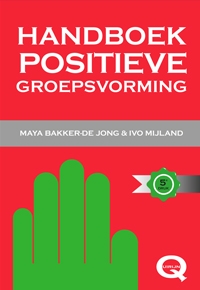 Auteur(s): Maya Bakker - de Jong en Ivo Mijland
ISBN: 978-90-79596-07-2
Uitgeverij: Quirijn 2009, Esch 24,00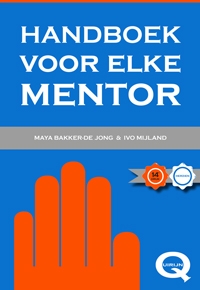 Auteur(s): Maya Bakker-de Jong en Ivo Mijland
ISBN: 90-808555-3-7
Uitgeverij: Quirijn 2005, Esch 30,95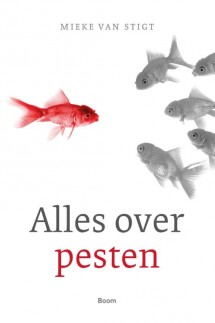 Auteur: Mieke van StichtISBN 9789089532510 
2014 | Boom25,50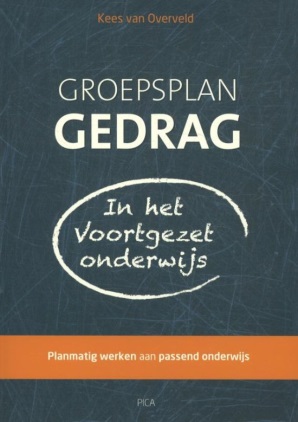 Auteur: Kees van Overveld Uitgever: Uitgeverij Pica 9789491806186 april 201432,95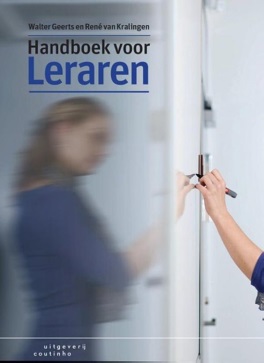 Auteur: Walter Geerts R. van Kralingen Van Uitgever: Coutinho 9789046904176 april 201647,50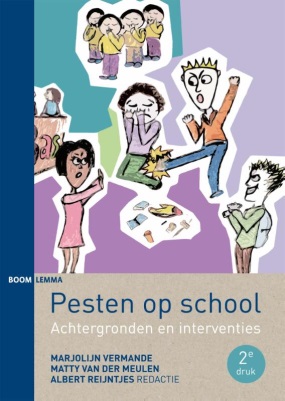 Auteur: Marjolijn VermandeUitgever: Boom Lemma uitgevers978-90-895363-0-3 Deze titel is leverbaar
De term 'leverbaar' betekent dat een titel in voorraad is bij het Centraal Boekhuis, waar hij door de boekhandel kan worden besteld.mei 201530,50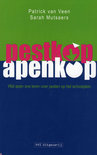 Auteur: Patrick van VeenUitgever:9789080902008 september 201210,50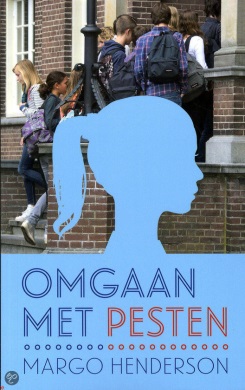 Auteur: Margo Henderson Uitgever: Swp 9789088504389 september 201317,90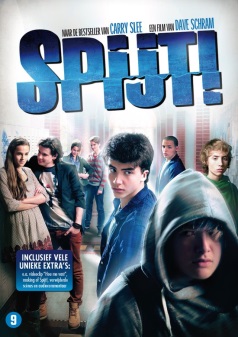 7,99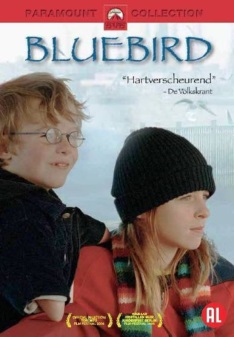 19,50Pestkwartet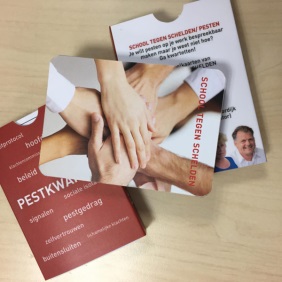 1 stuk is € 19,95
5 stuks is € 87,50
10 stuks is € 150,00Totaal:277,24Bijeenkomst 1: Signaleren van PestenMet snelle passen loop ik door de gang naar lokaal 203, Nederlands. Ik ben al wat laat, de deuren van het lokaal zijn al dicht. Door het raam zie ik dat iedereen op zijn plek zit. Ik haal diep adem en open de deur. Zodra de klas mij ziet, beginnen ze te roepen: Mieke, hoeh! Mieke, hoeh!' Ik sta daar, ik kijk en zeg niets. Dan doe ik de deur weer dicht en loop terug over de gang, naar buiten de school uit. Mieke.  Van Stigt (2011)Met snelle passen loop ik door de gang naar lokaal 203, Nederlands. Ik ben al wat laat, de deuren van het lokaal zijn al dicht. Door het raam zie ik dat iedereen op zijn plek zit. Ik haal diep adem en open de deur. Zodra de klas mij ziet, beginnen ze te roepen: Mieke, hoeh! Mieke, hoeh!' Ik sta daar, ik kijk en zeg niets. Dan doe ik de deur weer dicht en loop terug over de gang, naar buiten de school uit. Mieke.  Van Stigt (2011)DoelDe student kan het verschil benoemen tussen plagen en pestenDe student kan benoemen wat digitaal pesten is.De student is zich bewust van de invloed van pesten.De student kan benoemen waar pesten vandaan kan komen.De student kent de betrokken partijen bij pestenDe student kan pestgedrag signaleren.InhoudIntroductie thema pesten met filmpje/gedicht. Verschillende opties zijn opgenomen in de Prezi. Docent kan een filmpje naar eigen keuze kiezen.Mooie metafoor voor pesten: verkreukel een stuk papier, probeer het recht te strijken. De kreukels gaan er nooit helemaal uit.Voorkennis activeren, uitwisselen van ervaringenPesten versus plagen met opdracht (zie onderstaand werkblad)Digitaal pestenPartijen en rollenSignaleren, filmfragment uit ‘Blue Bird’ gebruiken (zie onderstaand werkblad): van 13:59 tot 15:40 of van 21:22 tot 23:22Literatuur bij deze bijeenkomstVoor de volgende keerOpdrachtBijeenkomst 2:Opdracht: Zoek het pestprotocol van je (stage)school op en neem dit de volgende les mee!Opdracht: Bespreek de casussen op je stageschool. Hoe zouden je collega's dit aanpakken?WatLees de casussen en beantwoord de vraag: 'Is er sprake van pesten of plagen?'.HoeSchriftelijk, werk in duo's.HulpSchema Prezi en de definitie uit het artikel 'Alles over pesten'.Tijd5 minuten.UitkomstDe student kan op basis van de definitie duiden of een praktijksituatie pesten of plagen betreft.KlaarUitwisselen met de groepCasus 1Brian, klas 2 en Kees, klas 4 hebben ruzie op het schoolplein. Kees die een stuk groter en sterker is, geeft Brian een stomp op de neus zodat het bloed eruit spuit. een leraar komt snel tussenbeide en stopt de ruzie. Kees heeft Brian een lesje geleerd en wat hem betreft is de zaak afgehandeld. De rest van het schooljaar vinden er geen incidenten meer plaats.Pesten? JA/NEECasus 2Johan een leerling uit de brugklas wordt in de fietsenstalling opgewacht door vier jongens uit klas 3. De vier leerlingen wisten dat hij tot het 5e uur les had en nu staan ze uitdagend bij zijn fiets. Johan is bang. Dit is al de zoveelste confrontatie in dit schooljaar. Een van de jongens draait de armen van Johan op zijn rug. Een andere jongen geeft hem twee stompen in zijn buik. Johan wordt ruw op de grond gegooid. De grootste jongen pakt een mes en steekt de banden van de fiets lek. Lachend lopen de jongens weg: 'Tot morgen...'Pesten? JA/NEECasus 3Karin loopt het damestoilet in. Voor de spiegel staat Nour, een klasgenoot. Wat ben jij voor een slet? Een beetje met mijn vriendje lopen flirten,' zegt Nour boos. 'Ja, als jij eens wat liever tegen hem zou doen, zou hij niet naar andere meiden kijken.' 'Je moet gewoon van mijn vriendje afblijven!'roept Nour. Plotseling haalt ze uit en slaat Karin met de vlakke hand in het gezicht. Snel vlucht ze het toilet uit.Pesten? JA/NEECasus 4Joyce is een meisje van 13 jaar. Ze probeert wanhopig aansluiting te vinden bij klasgenoten maar dat lukt niet. De meiden laten haar links liggen. Dan verschijnen de eerste berichten op Twitter en Instagram. Boodschap: Joyce is een gore slet. Joyce verstuurt een Tweet waarin ze vraagt of die leugens kunnen stoppen. De berichten worden nu persoonlijker en blijven aanhouden. Als Joyce in de klas een meisje aanspreekt en vraagt om die laster te stoppen, staan er direct vier andere meiden om haar heen. Ze duwen, trekken aan haar haren en maken goed duidelijk dat Joyce haar mond moeten houden. 's Avonds staat er een bewerkte foto op Instagram: het hoofd van Joyce op het lichaam van een naakte bejaarde vrouw.Pesten? JA/NEECasus 1. Brian, klas 2 en Kees, klas 4 hebben ruzie op het schoolplein. Kees die een stuk groter en sterker is, geeft Brian een stomp op de neus zodat het bloed eruit spuit. een leraar komt snel tussenbeide en stopt de ruzie. Kees heeft Brian een lesje geleerd en wat hem betreft is de zaak afgehandeld. De rest van het schooljaar vinden er geen incidenten meer plaats.Agressie:Intentioneel:LangdurigMachtsverschilSprake van pesten: NEECasus 2 Johan een leerling uit de brugklas wordt in de fietsenstalling opgewacht door vier jongens uit klas 3. De vier leerlingen wisten dat hij tot het 5e uur les had en nu staan ze uitdagend bij zijn fiets. Johan is bang. Dit is al de zoveelste confrontatie in dit schooljaar. Een van de jongens draait de armen van Johan op zijn rug. Een andere jongen geeft hem twee stompen in zijn buik. Johan wordt ruw op de grond gegooid. De grootste jongen pakt een mes en steekt de banden van de fiets lek. Lachend lopen de jongens weg: 'Tot morgen...'Agressie:Intentioneel:LangdurigMachtsverschilSprake van pesten: JACasus 3Karin loopt het damestoilet in. Voor de spiegel staat Nour, een klasgenoot. Wat ben jij voor een slet? Een beetje met mijn vriendje lopen flirten,' zegt Nour boos. 'Ja, als jij eens wat lever tegen hem zou doen, zou hij niet naar andere meiden kijken.' 'Je moet gewoon van mijn vriendje afblijven!'roept Nour. Plotseling haalt ze uit en slaat Karin met de vlakke hand in het gezicht. Snel vlucht ze het toilet uit.Agressie:Intentioneel:LangdurigMachtsverschilSprake van pesten: NEECasus 4Joyce is een meisje van 13 jaar. Ze probeert wanhopig aansluiting te vinden bij klasgenoten maar dat lukt niet. De meiden laten haar links liggen. Dan verschijnen de eerste berichten op Twitter en Instagram. Boodschap: Joyce is een gore slet. Joyce verstuurt een Tweet waarin ze vraagt of die leugens kunnen stoppen. De berichten worden nu persoonlijker en blijven aanhouden. Als Joyce in de klas een meisje aanspreekt en vraagt om die laster te stoppen, staan er direct vier andere meiden om haar heen. Ze duwen, trekken aan haar haren en maken goed duidelijk dat Joyce haar mond moeten houden. 's Avonds staat er een bewerkte foto op Instagram: het hoofd van Joyce op het lichaam van een naakte bejaarde vrouw.Agressie:Intentioneel:LangdurigMachtsverschilSprake van pesten: JAWatBekijk het filmpje en schrijf op welke signalen van pesten je terugziet. Kijk met de bril van een docent.HoeSchriftelijk, individueelHulpArtikel pesten in de handleiding, kopje 'signaleren'Tijd5 minuten.UitkomstBewustwording van signalenKlaarUitwisselen met de groepJe komt erachter dat leerlingen uit jouw groep een maand geleden een Facebook-pagina hebben gelanceerd, met roddels en bewerkte foto’s van leerlingen uit je groep. Het venijn spat ervan af. Je weet niet wie de pagina heeft gemaakt. Bij confrontatie met de groep, blijft iedereen stil. Hoe handel je?Een leerlinge (14 jaar) in je klas heeft een tijdje geleden naaktfoto’s van zichzelf gedeeld met haar vriendje, die in dezelfde klas zit. Na een ruzie verspreidt hij een naaktfoto van haar via Twitter en Facebook. Binnen de kortste keren gaat de foto de school rond.
Hoe pak je dit aan?Een leerling/student, die al vaker het doelwit is geweest van pesterijen, heeft in het weekend meer dan honderd scheld- en dreigberichten ontvangen van een klasgenoot via Twitter en Whatsapp. Aan het begin van de les laat hij je de berichten zien. Wat doe je?De vriendinnengroep van één van jouw leerlingen, is een nieuwe Whatsapp-groep buiten haar om gestart. Ze wordt niet uitgenodigd om deel te nemen, ook niet als ze erom vraagt. De vriendinnen reageren ook niet op haar berichten of foto’s die ze via Facebook en Snapchat verstuurt. Het meisje vraagt je om hulp.
▪ Wat doe je?Tijdens de les maakt de docent gebruik van de beamer om beelden te laten zien, die de les ondersteunen. Terwijl de docent aan het lesgeven is, plaatst een student onopgemerkt een USB-stick in de computer van de docent, waarna pornografische beelden zichtbaar worden op de beamer. Een andere student filmt op afstand wat er tijdens de les gebeurt. In eerste instantie heeft de docent nog geen besef van wat er inmiddels op de beamer is getoond. Als studenten beginnen te lachen en joelen draait de docent zich om en ziet de beelden. De docent schrikt en reageert erg boos en geschrokken. De klas wordt niet rustig en de docent raakt een beetje buiten zinnen. Alles wordt gefilmd met een mobiele telefoon en vervolgens verspreid. SituatieschetsEen jonge man, Willem, heeft recent zijn studie lerarenopleiding informatica tweedegraads afgerond aan de hogeschool. Hij werkt sinds kort als leraar in opleiding op een groot ROC in de Randstad. Hij vindt het begeleiden van leerlingen erg leuk en besluit daarom om voor de klas te willen staan. In het begin zijn de leerlingen erg over hem te spreken, hij heeft geduld en legt uit. Dit allemaal onder toeziend oog van de lesgevende docent. Nu moet hij het alleen doen. Hij werkt in team van doorgewinterde docenten met een paar jonge en minder ervaren docenten. In het team heeft ieder zijn rol en specialiteit. De vakkennis staat voorop. Willem start vol goede moed met het lesgeven zonder toezicht. Hij merkt dat het toch wat anders is om als docent voor de klas te staan. Ondertussen probeert hij ook een plaats binnen het team te verwerven. De ervaren docenten hebben inmiddels al een aantal docenten zien komen en gaan en wachten af. Willem heeft moeite met het houden van orde in de klas. De leerlingen gaan vaak surfen op het internet of kijken een filmpje. In het begin is hij vaak zo verdiept in zijn uitleg dat hij daar geen oog voor heeft. Wel vindt hij dat de leerlingen onrustig zijn bij hem in de les. Hij heeft specifiek een ordeprobleem bij een klas. Op het moment dat hij probeert aan te geven bij een vergadering dat hij die klas als lastig ervaart, wordt er een beetje lacherig over gedaan en worden de problemen weggewuifd. Hij vindt dit vervelend, maar weet niet zo goed wat hij hieraan kan doen.In de pauze wordt er door het hele team geluncht in de teamkamer, daar is ook ruimte voor een gezellig gesprek. Willem zit in het begin gezellig aan de boterham tijdens de lunch. Hij neemt niet actief deel aan de gesprekken, er wordt ook niet naar zijn mening gevraagd. Natuurlijk vraagt een collega weleens wat hij gedaan heeft het weekend, maar verder wordt hij niet betrokken bij het gesprek. Willem ervaart dit als vervelend, maar zegt hier niets over. Hij moet immers zijn plek nog verwerven in het team. Tijdens resultaatvergaderingen wordt hij ook niet altijd serieus genomen, wanneer hij een opmerking plaatst, geeft men aan dat hij zich niet zo druk moet maken.Ondertussen gaat het met lesgeven steeds slechter. De leerlingen luisteren niet en nemen hem niet serieus. Zij geven duidelijk aan dat zij zijn lessen niet interessant vinden. De reactie van Willem is de deur van het lokaal dichtdoen, zodat de collega’s niet zien dat het bij hem niet loopt. Hij vertelt zijn probleem/moeilijkheden aan niemand.Uiteindelijk wil Willem in de pauze niet meer in de teamkamer zitten. Iedere pauze wordt hij namelijk geplaagd, althans zo ervaart hij het. Hij krijgt met een lach elke keer een onaardige opmerking naar zijn hoofd. Iedere pauze vlucht hij naar buiten.Tijdens studieloopbaanbegeleiding geven de leerlingen aan dat zij van Willem geen uitleg krijgen en dat ze maar wat mogen doen. De studieloopbaanbegeleiders geloven de leerlingen en stellen kritische vragen aan Willem. Hij heeft hier geen antwoord op. Hij geeft op en zit ziek thuis.Wat had Willem kunnen doen om deze situatie te voorkomen?Wat had het docententeam kunnen doen om deze situatie te voorkomen? De volgende casus heeft daadwerkelijk plaatsgevonden. Vanzelfsprekend is naam en opleiding gefingeerd.Joris zit op de opleiding beveiliging. Vanaf het begin is hij erg op zichzelf. In de pauze blijft hij vaak in het lokaal en in de kantine gaat hij met zijn brood in een hoek zitten zonder aansluiting te zoeken bij de rest van de groep. Tijdens de buitenschoolse activiteiten is hij steeds in de buurt van de docenten. Tijdens de lessen heeft hij regelmatig commentaar over de lesstof, stelt vragen die niet relevant zijn en reageert op opmerkingen van klasgenoten. Als er gepraat wordt in de klas zegt hij bv: hou nou eens allemaal je kop dicht. Als er in groepjes gewerkt moet worden wil niemand Joris in de groep hebben en moet de docent zich ermee bemoeien. De studieloopbaanbegeleider (SLB-er) heeft met alle studenten een kennismakingsgesprek en hij deelt met Joris wat hem is opgevallen. Joris geeft aan dat het hem niets interesseert en dat hij het gewend is. Op het VMBO is hij altijd gepest en het laat hem koud. De SLB-er geeft aan dat Joris altijd bij hem terecht kan als hij erover wil praten.Na verloop van tijd komt de SLB-er, via een klasgenoot erachter dat de klas een groepsapp is gestart waar Joris niet in zit. Tijdens de les merkt hij dat er over Joris wordt geappt, als hij bv een opmerking maakt of een vraag stelt. De klasgenoot die aangegeven heeft aan de SLB-er dat er sprake is van de groepsapp voelt zich niet prettig bij deze situatie en laat in een individueel gesprek met de SLBer zien wat er in de groepsapp besproken wordt. De SLBer ziet gefotoshopte foto’s van Joris en kwetsende opmerkingen, zoals: “Echt smerig, die vieze homo heeft al voor de 4e dag dezelfde broek aan, hij stinkt een uur in de wind.” En: “Kan iemand ervoor zorgen dat die gek z’n bek eens houdt.”De SLB-er weet dat hij in actie moet komen, maar hoe?Bijeenkomst 2: Aanpak van Pesten Mijn zoon Willem is gediagnosticeerd met Asperger, maar ik ben ook mentor van een brugklas en heb elk jaar wel te maken met één of enkele kinderen met een autismespectrumstoornis. Ik zie het als mijn taak om van de klas een prettige groep te maken en moet daarbij extra op deze leerlingen letten. Ik ben er namelijk van overtuigd dat de norm in de klas, de sfeer in de groep, van grote invloed is op de mate waarin wordt gepest. Anke. Van Stigt (2011)Mijn zoon Willem is gediagnosticeerd met Asperger, maar ik ben ook mentor van een brugklas en heb elk jaar wel te maken met één of enkele kinderen met een autismespectrumstoornis. Ik zie het als mijn taak om van de klas een prettige groep te maken en moet daarbij extra op deze leerlingen letten. Ik ben er namelijk van overtuigd dat de norm in de klas, de sfeer in de groep, van grote invloed is op de mate waarin wordt gepest. Anke. Van Stigt (2011)DoelDe student kent het pestprotocol van de stageschoolDe student is in staat de resultaten van een sociogram uit te leggen en van commentaar te voorzienDe student kent verschillende strategieën die bij pestgedrag ingezet kunnen wordenDe student kan een casus vanuit het oogpunt van de verschillende betrokken partijen benaderen.De student is in staat een strategie te kiezen bij een casus.InhoudWettelijke kadersPestprotocollen bekijken en bespreken.Sociogrammen verschillende patronen benoemen. Eveneens wijzen op de digitale tool.Strategieën bij pestgedrag Filmfragment ‘Over de streep’ laten zien. Selectie ter eigen beoordelingStudenten laten ervaren hoe het is voor leerlingen met 'It's up to you' te werken.Casusopdracht bespreken (casussen zie les 5.)Literatuur bij deze bijeenkomstVoor de volgende keerOpdrachtOpdracht: Sociogram makenBijlage 11